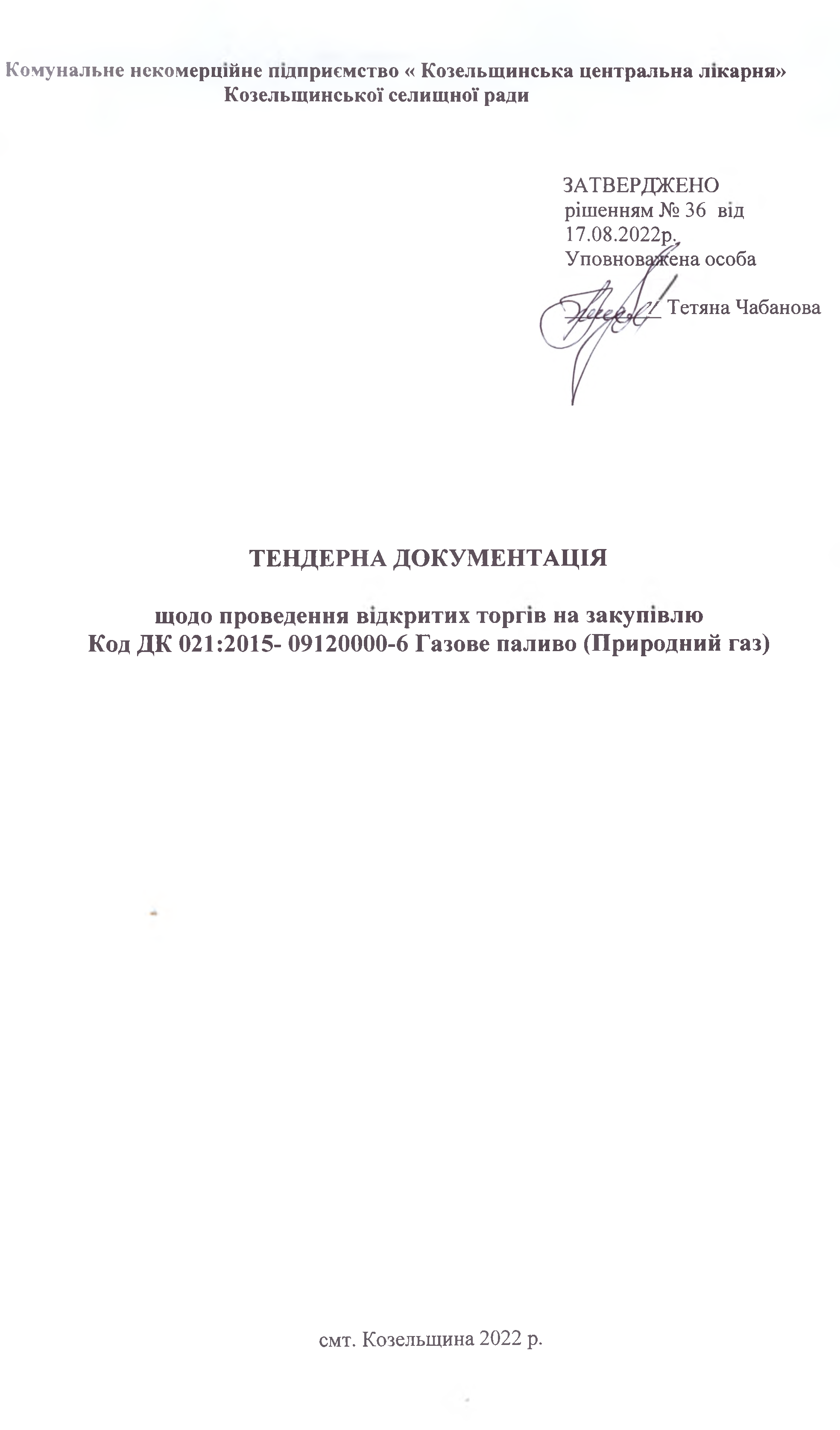 Додаток 1 тендерної документаціїФорма «Тендерна пропозиція»*Ми, _______________(назва Учасника), надаємо свою пропозицію для підписання договору за результатами аукціону на закупівлю Код ДК 021-2015 «Єдиний закупівельний словник» 09120000-6-Газове паливо (Природний газ) згідно з технічними вимогами Замовника.Вивчивши тендерну документацію і технічні вимоги, на виконання зазначеного вище, ми, уповноважені на підписання Договору, маємо можливість та погоджуємося виконати вимоги Замовника та Договору на умовах, зазначених у цій пропозиції, за цінами, вказаними в таблиці.           Увага! Учасник процедури закупівлі не має права занижувати (демпінгувати) або завищувати ціну тендерної пропозиції, в іншому випадку ціна пропозиції буде визнана штучним демпінгуванням цін, а пропозиція учасника буде відхилена.Ми погоджуємося з умовами, що Ви можете відхилити нашу чи всі пропозиції.У разі визнання нас переможцем торгів, ми візьмемо на себе зобов'язання виконати усі умови, передбачені Договором з ціною, що склалась за результатом електронного аукціону. 3. Ми погоджуємося дотримуватися умов нашої тендерної пропозиції протягом  днів з дати розкриття тендерної пропозицій. Наша пропозиція буде обов'язковою для нас і Замовник може прийняти рішення про намір укласти договір про закупівлю товару у будь-який час до закінчення зазначеного терміну.4. Ми зобов’язуємося укласти договір про закупівлю не пізніше ніж через 20 днів з дня прийняття рішення про намір укласти договір про закупівлю відповідно до вимог тендерної документації. З метою забезпечення права на оскарження рішень Замовника договір про закупівлю не може бути укладено раніше ніж через 10 днів з дати оприлюднення на веб−порталі Уповноваженого органу повідомлення про намір укласти договір про закупівлю.Уповноважена особа (посада)      Чабанова Т.С.                              ПІБМ.П.       підпис* У разі надання пропозицій Учасником - не платником ПДВ, або якщо предмет закупівлі не обкладається ПДВ, такі пропозиції надаються без врахування ПДВ та у графі «Загальна вартість, грн., з ПДВ» зазначається ціна без ПДВ, про що Учасником робиться відповідна позначка.Додаток 2тендерної документаціїКВАЛІФІКАЦІЙНІ КРИТЕРІЇ,  ВСТАНОВЛЕННІ ВІДПОВІДНО ДО СТАТТІ  16  ЗАКОНУ,  І ВИМОГИ ВИЗНАЧЕНІ СТАТТЕЮ 17 ЗАКОНУ, ДО УЧАСНИКА ТА  СПОСІБ  ЇХ  ДОКУМЕНТАЛЬНОГО  ПІДТВЕРДЖЕННЯ Ненадання Учасником будь-якого з документів, передбачених цим Додатком тендерної документації та які відповідно  вимагаються Замовником, є підставою для відхилення тендерної пропозиції Учасника.Документи, які не передбачені чинним законодавством України для юридичних та фізичних осіб, не подаються останніми в складі своєї тендерної пропозиції.Документи для підтвердження відповідності Учасників кваліфікаційнимкритеріям та вимогам згідно із ст. 16 ЗаконуТаблиця 1Примітки:Учасник за власним бажанням може надати додаткові матеріали про його відповідність кваліфікаційним критеріям.Учасники - нерезиденти для виконання вимог щодо подання документів, передбачених                 Додатком 2 до цієї тендерної документації подають у складі своєї тендерної пропозиції, документи, передбачені законодавством країн, де вони зареєстровані.У разі, якщо Учасник відповідно до чинного законодавства не зобов’язаний у своїй діяльності складати/отримувати вказані документи, про це зазначається у відповідній довідці, що складається у довільній формі і містить посилання на відповідні норми законодавства. Документи  для підтвердження інформації про відсутність підстав для відмови учаснику в участі у процедурі закупівлі на підставі частин 1 та 2 статті 17 ЗаконуТаблиця 2Примітки:Учасники - нерезиденти для виконання вимог щодо подання документів, передбачених Додатком 2 до цієї тендерної документації подають у складі своєї тендерної пропозиції, документи, передбачені законодавством країн, де вони зареєстровані.У разі, якщо Учасник відповідно до чинного законодавства не зобов’язаний у своїй діяльності складати/отримувати вказані документи, про це зазначається у відповідній довідці, що складається у довільній формі і містить посилання на відповідні норми законодавства.  Замовник не вимагає від учасників документів, що підтверджують відсутність підстав, визначених пунктами 1 і 7 частини першої статті 17 Закону.Інформація про наявність підстав для відмови Учаснику в участі у торгах та відхиленні його тендерної пропозиції, визначених у пунктах 5,6,12,13 частини першої статті 17 Закону, перевіряється Замовником у відкритих єдиних державних реєстрах, доступ до яких є вільним, або в електронній системі закупівель.Якщо замовник вважає підтвердження Учасника про вжиття заходів для доведення своєї надійності відповідно до підпункту 5.2. пункту 5 таблиці 2 Додатку 2 ТД достатнім, учаснику не може бути відмовлено в участі в процедурі закупівлі.*До службової (посадової) особи, яку уповноважено Учасником представляти його інтереси під час проведення процедури закупівлі, належать службові (посадові) особи, які підписують тендерну пропозицію, укладають договір про закупівлю.Інші документи Таблиця 3Інформація та перелік документів для переможця процедури закупівлі	Якщо Замовником вимагається надання копії документа, то кожна зі сторінок копії, що містить текст має містити підпис уповноваженої посадової особи Учасника процедури закупівлі, а також може мати відбитки печатки (у разі наявності).	Відповідно до частини 6 статті 17 Закону переможець процедури закупівлі у строк, що не перевищує десяти днів з дати оприлюднення в електронній системі закупівель повідомлення про намір укласти договір про закупівлю, повинен надати замовнику документи шляхом оприлюднення їх в електронній системі закупівель, що підтверджують відсутність підстав, визначених пунктами 2, 3, 5, 6, 8, 12 і 13 частини першої та частиною другою статті 17 Закону. Замовник може прийняти рішення про відмову учаснику в участі у процедурі закупівлі та може відхилити тендерну пропозицію Учасника у разі, якщо Учасник має заборгованість із сплати податків і зборів (обов’язкових платежів), крім випадку, якщо такий учасник здійснив заходи щодо розстрочення і відстрочення такої заборгованості у порядку та на умовах, визначених законодавством країни реєстрації такого учасника.Замовник не вимагає документального підтвердження інформації про відповідність підставам, встановленим статтею 17 Закону, у разі якщо така інформація є публічною, що оприлюднена у формі відкритих даних згідно із Законом України «Про доступ до публічної інформації», та/або міститься у відкритих єдиних державних реєстрах, доступ до яких є вільним.Згідно з частиною 7 статті 33 Закону, зокрема у разі відмови переможця процедури закупівлі від підписання договору про закупівлю відповідно до вимог тендерної документації, неукладення договору про закупівлю з вини учасника або ненадання замовнику підписаного договору у строк, визначений цим Законом, або ненадання переможцем процедури закупівлі документів, що підтверджують відсутність підстав, установлених статтею 17 Закону, замовник відхиляє тендерну пропозицію учасника, визначає переможця процедури закупівлі серед тих учасників, строк дії тендерної пропозиції яких ще не минув, та приймає рішення про намір укласти договір про закупівлю у порядку та на умовах, визначених статтею. 33 Закону.Документи для підтвердження інформації про відсутність підстав для відмови переможцю в участі у процедурі закупівлі та відхиленні його тендерної пропозиції*Таблиця 4Інформація про наявність підстав для відмови Учаснику (переможцю) в участі у торгах та відхиленні його тендерної пропозиції, визначених у пунктах 2, 8, 13 частини першої статті 17 Закону, перевіряється Замовником у відкритих єдиних державних реєстрах, доступ до яких є вільним.* У разі, якщо переможець процедури закупівлі відповідно до чинного законодавства не зобов’язаний у своїй діяльності складати/отримувати вказані документи, про це зазначається у відповідній довідці, що складається у довільній формі і містить посилання на відповідні норми законодавства.  **До службової (посадової) особи, яку уповноважено переможцем процедури закупівлі представляти його інтереси під час проведення процедури закупівлі, належать службові (посадові) особи, які підписують тендерну пропозицію, укладають договір про закупівлю.***У разі якщо, на дату розкриття тендерної пропозиції, чинним законодавством буде передбачена можливість отримання публічної інформації, що оприлюднена у формі відкритих даних згідно із Законом України «Про доступ до публічної інформації» та/або міститься у відкритих єдиних державних реєстрах, доступ до яких є вільним, переможець таку інформацію у вигляді сформованого документу не надає. При цьому переможець подає довідку у довільній формі із зазначенням підстав ненадання документа з посиланням на відповідні нормативні акти та електронні ресурси уповноваженого органу.Примітки:1. Учасники - нерезиденти для виконання вимог щодо подання документів, передбачених  додатками тендерної документації подають у складі своєї тендерної пропозиції  документи, передбачені законодавством країн, де вони зареєстровані з перекладом на українську мову, завіреним нотаріально та легалізовані згідно з чинним законодавством України.2. Всі документи, які подаються Учасником передбачених Додатками тендерної документації мають бути чинними на момент розкриття тендерних пропозицій.3. Всі документи, які викладені на іноземній мові, подаються Учасником у складі своєї пропозиції з перекладом на українську мову.4. У разі необхідності Замовник має право звернутися за підтвердженням інформації, наданої учасником, до органів державної влади, підприємств, установ, організацій відповідно до їх компетенції.5. У разі не надання будь-якого документу відповідно до вимог тендерної документації (в тому числі Додатку 2 тендерної документації), Учасник повинен надати Довідку в довільній формі з обґрунтування підстав щодо ненадання таких документів або надає іншій документ, якщо таке передбачено тендерною документацією.6. Учасник може надати додаткові матеріали про його відповідність кваліфікаційним критеріям.7. За підроблення документів Учасник торгів несе кримінальну відповідальність згідно зі ст.358 Кримінального кодексу України.8. Будь-яка інформація від імені Учасника у формі довідок, листів, тощо підписується уповноваженою особою та скріплюється печаткою (вимога не стосується учасників, що згідно чинного законодавства здійснюють свою діяльність без печатки).Додаток 3тендерної документаціїІНФОРМАЦІЯ  ПРО  НЕОБХІДНІ  ТЕХНІЧНІ,  ЯКІСНІ  ТА  КІЛЬКІСНІ  ХАРАКТЕРИСТИКИ  ПРЕДМЕТА ЗАКУПІВЛІКількість товару –_65000_ .м.куб.За одиницю виміру кількості Товару при його обліку приймається один кубічний метр (куб. м), приведений до стандартних умов: тиск 760 мм ртутного стовпчика і температура 20° C.Якість Товару, який передається Постачальником Споживачу в пунктах призначення, має відповідати вимогам ГОСТ 5542-87 «Гази горючі природні для промислового та комунально-побутового призначення. Технічні умови»Технічні та якісні характеристики предмету закупівлі повинні відповідати технічним умовам та стандартам, передбаченим законодавством України діючим на період постачання товару.	Якість природного газу, що видобувається на території України та передається до ГТС та ГРМ, повинна відповідати технічним вимогам ТУ 320.001.58764-007-95 «Гази горючі природні, що подаються в магістральні газопроводи» та ТУ 320.001.58764-008-95 «Гази горючі природні, що подаються з родовищ в промислові газопроводи та окремим споживачам.	Технічні та якісні характеристики Товару за предметом закупівлі повинні відповідати встановленим/зареєстрованим діючим нормативним актам законодавства (державним стандартам, технічним умовам), які передбачають застосування заходів із захисту довкілля. Учасник повинен використовувати систему екологічного управління. Відносини між газопостачальними, газорозподільними, газотранспортними підприємствами та споживачами природного газу (крім населення) регулюються наступними документами:Закон України «Про публічні закупівлі» від  25.12.2015 № 922-VIII;Закон України «Про ринок природного газу» від 09.04.2015 № 329 - VIII;Правила постачання природного газу, затвердженими Постановою НКРЕКП від 30.09.2015 № 2496;Кодекс газорозподільних систем, затверджений Постановою НКРЕКП від 30.09.15 № 2494;Кодекс газотранспортної системи, затверджений Постановою НКРЕКП від 30.09.15 № 2493.Строк поставки Товару: до 31 грудня 2022 року.Місце поставки: Документи, які учасник повинен надати для підтвердження технічних та якісних характеристик предмета закупівлі при подачі тендерної пропозиції: Замовник має право при поставці кожної окремої партії товару вимагати проведення незалежної експертизи та лабораторних досліджень щодо якісних показників(характеристик) товару та їх відповідності вимогам замовника. Учасники у складі тендерної пропозиції повинні письмово гарантувати можливість здійснення лабораторних досліджень газу природного, що постачається за умовами Договору. На підтвердження можливості проведення лабораторних досліджень проб газу, учасник надає у складі своєї пропозиції чинний договір з акредитованою, згідно чинного законодавства України, установою та/або підприємством на провадження таких досліджень, разом із з чинним документом, що підтверджує відповідність стану системи вимірювань такої установи та/або підприємства вимогам ДСТУ ISO 10012:2005 Системи керування вимірювання. Вимоги до процесів вимірювання та вимірювального обладнання, а також отриманий безпосередньо на ім’я учасника у 2020 році паспорт якості природного газу на одну з попередніх партій поставок товару, яка здійснена  безпосередньо учасником до кінцевого споживача, що підтверджується договором постачання природного газу даному споживачу, який також додається у складі тендерної пропозиції Учасника.Копія договору з Оператором ГРМ на виконання робіт, пов’язаних з припиненням/обмеженням газопостачання споживачам, на території ліцензійної діяльності з розподілу природного газу, за місцем поставки та оригінал листа від відповідного оператора ГРМ, що адресований учаснику закупівлі з підтвердженням чинності наданого договору за місцем поставки до 31.12.2022 року.*всі посилання на торговельну марку, фірму, патент, конструкцію або тип предмета закупівлі, джерело його походження або виробника слід читати як «або еквівалент».Примітки:Документи, що не передбачені законодавством для Учасників юридичних чи фізичних осіб, у тому числі фізичних осіб-підприємців, не подаються ними у складі тендерної пропозиції. У разі ненадання будь-якого документу відповідно до вимог тендерної документації (в тому числі Додатку 3), Учасник повинен надати Довідку в довільній формі з переліком таких документів та з обґрунтуванням підстав щодо ненадання таких документів або надає іншій документ, якщо таке передбачено тендерною документацією.У випадку, якщо у торгах приймає участь філія (представництво) юридичної особи, цей Учасник має додатково надати в складі його тендерної пропозиції, копію документу, що підтверджує повноваження зазначеної юридичної особи на участь даного Учасника у цих торгах.Будь-яка інформація від імені Учасника у формі довідок, листів, тощо підписується уповноваженою особою та скріплюється печаткою.Всі документи, які викладені на іноземній мові, подаються Учасником у складі своєї пропозиції з перекладом на українську мову.Додаток 4тендерної документації	проект договору  № ____постачання природного газусмт.Козельщина                                                                                          «___»__________2022 року ____________________________,________________ надалі Постачальник, в особі ___________________________, який діє на підставі ______________________________________, з однієї сторони, та   Комунальне некомерційне підприємство « Козельщинська центральна лікарня»  Козельщинської селищної ради,(надалі- Покупець) в особі головного лікаря Колеснікова Сергія Івановича, який діє на підставі  Статуту , з іншої сторони, в подальшому разом іменовані Сторони, керуючись Законом України «Про ринок природного газу» та іншими нормативно - правовими актами, які регламентують діяльність на ринку природного газу України (далі – Договір) про нижчезазначене.Найменування Оператора газорозподільної системи, далі – Оператор ГРМ, з яким Споживач уклав договір розподілу природного газу: АТ «Полтавагаз».  1. Предмет Договору1.1.Постачальник зобов’язується забезпечувати поставку природного газу Код ДК 021:2015- 09120000-6 Газове паливо (постачання Природного газу) споживачу для його власних потреб (споживання), а Споживач зобов’язується приймати природний газ та своєчасно оплачувати його вартість відповідно до умов цього Договору. 1.2. Обсяг постачання газу –   65 000 куб. м1.3. Планові обсяги постачання газу по місяцях (тис.куб.м):1.4. Добові планові обсяги постачання газу визначаються шляхом ділення місячного планового обсягу газу на кількість днів протягом цього місяця.1.5. Передача газу за цим Договором здійснюється на межах балансової належності об'єктів Споживача відповідно до актів розмежування ділянок обслуговування (далі – пункти призначення). 1.6. Обсяги постачання газу може бути зменшено залежно від реального фінансування видатків Споживача.II.  Якість, обсяг природного газу та умови його постачання2.1. Якість газу, який передається Споживачеві в пунктах призначення, має відповідати вимогам, установленим державними стандартами та технічним умовами щодо його якості. 2.2. Постачання газу здійснюється за умови:2.2.1. наявності діючого між Споживачем та Оператором ГРМ договору розподілу газу,2.2.2. відсутності заборгованості у Споживача за минулі періоди перед Постачальником (або оплати відповідно до графіка погашення заборгованості) та оплати поточних платежів,2.2.3. відсутності простроченої заборгованості Споживача за поставлений природний газ перед іншими постачальником газу (за його наявності), що має підтверджуватися письмовою довідкою такого постачальника або складеним з ним актом звірки взаєморозрахунків,2.2.4. підтвердження в установленому порядку Оператором ГТС місячного обсягу постачання газу, виділеного для забезпечення Споживача (об'єктів Споживача) (далі – підтверджений обсяг газу).2.3. Обсяг переданого (спожитого) газу за розрахунковий період (пункт 4.1. Договору), що підлягає оплаті Споживачем, визначається на межі балансової належності між Оператором ГРМ та Споживачем на підставі даних комерційних вузлів обліку (лічильників газу), визначених в заяві-приєднанні до договору розподілу природного газу, укладеного між Оператором ГРМ та Споживачем, а також з урахуванням процедур, передбачених Кодексом ГРМ.2.4. Постачання та споживання підтверджених обсягів газу протягом місяця здійснюється, як правило, в рівномірному режимі, виходячи із середньодобової норми, яка визначається шляхом ділення місячного підтвердженого обсягу газу на кількість днів протягом цього місяця, або згідно узгодженого Сторонами графіку до 25-го (двадцять п’ятого) числа місяця, що передує місяцю постачання у випадку, якщо споживання здійснюється протягом місяця нерівномірно.У разі нерівномірного щодобового споживання газу, який підлягає постачанню у  місяці постачання, Споживач зобов’язаний до 10:00 год. дня, що передує дню, з якого змінюється плановий обсяг газу, надати Постачальнику заявку про збільшення/зменшення планового обсягу газу із зазначенням планованих щодобових обсягів споживання газу на наступний (залишковий) період місяця постачання. У разі необхідності коригування обсягів планованого споживання природного газу у газовій добі споживання, Споживач зобов’язаний надіслати скориговану заявку про збільшення/зменшення планового обсягу газу на добу постачання не пізніше ніж 18:00 год. газової доби постачання природного газу. Заявка також має містити плановані щодобові обсяги споживання газу на наступний (залишковий) період місяця постачання.Заявки надаються Споживачем на електронну адресу Постачальника ________, з наступним направленням заявок у письмовому вигляді на адресу Постачальника.Не підлягають зміні обсяги газу, що вже фактично поставлені Споживачу.2.5.Споживач протягом Газової доби (D) має право змінити заявлені обсяги споживання, що були в підтвердженій Оператором ГТС номінації в межах ± 5%, шляхом направлення Постачальнику на електронну пошту ____________________ заявки на зміну обсягів споживання протягом відповідної Газової доби (D) (далі – Заявка). Заявка повинна містити наступну інформацію:- дату Газової доби (D) щодо якої необхідно змінити обсяг;- обсяг згідно підтвердженої номінації/реномінації на час подання зміни;- обсяг на який необхідно збільшити/зменшити постачання газу протягом Газової доби (D).2.5.1. Змінам не підлягають обсяги газу, які були спожиті на підставі підтвердженої Оператором ГТС номінації.2.5.2. Заявки надаються з 09:00 до 17:00 Газової доби (D).2.6. Визначення (звіряння) фактичного обсягу поставленого (спожитого) природного газу між Сторонами здійснюється в наступному порядку:2.6.1. За підсумками розрахункового періоду Споживач до 05 числа місяця, наступного за розрахунковим, зобов’язаний надати Постачальнику копію відповідного акта про фактичний об’єм (обсяг) розподіленого (протранспортованого) природного газу Споживачу за розрахунковий період, що складений між Оператором ГРМ та Споживачем, відповідно до вимог Кодексу ГРМ.2.6.2. На підставі отриманих від Споживача даних та/або даних Оператора ГТС Постачальник протягом трьох робочих днів готує та надає Споживачу два примірники акта приймання-передачі природного газу за розрахунковий період, підписані уповноваженим представником Постачальника у письмовій формі або з використанням електронного цифрового підпису відповідно до Закону України" Про електронний цифровий підпис" та Закон України "Про бухгалтерський облік та фінансову звітність".2.6.3.Споживач протягом двох днів з дати одержання акта приймання-передачі природного газу зобов'язується повернути Постачальнику один примірник оригіналу акта приймання-передачі природного газу, підписаний уповноваженим представником Споживача, або надати в письмовій формі мотивовану відмову від підписання акта приймання-передачі природного газу.2.6.4. У випадку відмови від підписання акта приймання-передачі природного газу розбіжності підлягають урегулюванню відповідно до Договору або в судовому порядку. До прийняття рішення судом вартість поставленого природного газу встановлюється відповідно до даних Постачальника.2.6.5. Сторони домовилися, що до моменту обміну оригіналами актів приймання-передачі газу, скановані копії підписаних Сторонами актів приймання-передачі газу, надіслані Сторонами одна одній по електронній пошті, мають силу оригіналу.  III. Ціна постачання природного газу3.1. Загальна ціна Договору (визначається за результатами проведення процедури відкритих торгів на підставі тендерної пропозиції Учасника) визначається з урахуванням тарифу на транспортування/замовлення (бронювання) потужностей, податків та зборів, передбачених чинним законодавством України. На дату укладання цього Договору загальна ціна Договору становить ____________ грн. з ПДВ.На дату укладання цього договору загальна ціна природного газу   становить _________________________________________________________________________________________________________________________________________________________________________________________________________________________________________________________________________________________________________________________________________________________________________________________________________________________________________ грн. , крім того ПДВ _________ грн., всього з ПДВ – _________ грн. (далі – загальна ціна за одиницю товару) та складається з :- ціни за 1000 куб.м. природного газу __________________________________________ грн., у тому числі ПДВ ___________________________________________грн. (далі – ціна природного газу за одиницю товару);- тарифу на транспортування/ замовлення(бронювання) потужностей ____________________________грн., у тому числі без ПДВ____________________________________________ грн. з урахуванням тарифу на послуги транспортування природного газу для внутрішніх точок входу і точок виходу в/з газотранспортну(ої) систему(и) (замовлена (договірна) потужність). 3.2. Ціна, зазначена в п. 3.1. Договору, може змінюватись протягом дії Договору згідно підстав зазначених в ст. 41 Закону України «Про публічні закупівлі» від 25.12.2015 № 922-VIII. Зміна ціни узгоджується шляхом підписання додаткової угоди до цього Договору.3.3. Сторони домовились, що ціна газу, розрахована відповідно до пункту 3.1. цього Договору, застосовується Сторонами при складанні актів приймання-передачі газу та розрахунках за цим Договором.3.4. Місячна вартість газу визначається як добуток ціни газу та загального обсягу фактично поставленого (спожитого) газу, визначеного згідно з розділом ІІ цього Договору.3.5. Загальна сума Договору складається із місячних сум вартості газу поставленого Споживачеві за цим Договором.3.6. Зміна ціни на природний газ відбувається відповідно до формули, наведеної в листі Мінекономіки №3304-04/54265-06 від 11.12.2018 .3.7. Сторони переглядають ціну на природний газ не частіше ніж один раз на місяць.3.8. Для оплати за поставлений природній газ Постачальник повинен надати Замовнику наступні документи (далі  - розрахункові документи):- підписаний з боку Постачальника проект додаткової угоди із зазначенням в ньому ціни природного газу, визначеної відповідно до умов цього Договору;- акт приймання-передачі природного газу за розрахунковий період;- рахунок-фактуру;Скріншот екрана з результатом розрахунку ціни за допомогою калькулятора вартості природного газу.Обов’язок з оплати за поставлений у розрахунковому періоді природний газ у споживача (Замовника) виникає лише після надання Постачальником сформованих відповідно до умов цього Договору розрахункових документів, зазначених у попередньому абзаці.IV. Порядок та строки проведення розрахунківРозрахунковий період за Договором становить один календарний місяць. Оплата газу за Договором здійснюється Споживачем виключно грошовими коштами у національній валюті України – гривні на банківський рахунок Постачальника в наступному порядку:– оплата в розмірі 100% (сто відсотків) за фактично переданий Постачальником газ здійснюється Споживачем протягом 7 (семи) банківських днів з дня отримання Споживачем Акту приймання-передачі природного газу.У разі збільшення в установленому порядку підтвердженого обсягу газу протягом розрахункового періоду Споживач здійснює оплату вартості додатково заявлених обсягів газу в п'ятиденний строк після збільшення цього обсягу.Датою оплати (здійснення розрахунку) є дата зарахування коштів на банківський рахунок Постачальника.В платіжних дорученнях Покупець повинен обов’язково зазначати номер Договору, дату його підписання.У разі виникнення у Споживача заборгованості з оплати вартості газу, Сторони за взаємною згодою можуть укласти графік погашення заборгованості, який оформлюється додатком до цього Договору. Укладення Сторонами та дотримання Споживачем узгодженого графіка погашення заборгованості не звільняє Споживача від виконання поточних зобов'язань за Договором.У разі відсутності графіка погашення заборгованості Постачальник має право грошові кошти, отримані від Споживача за газ в поточному розрахунковому періоді, зарахувати в рахунок погашення існуючої заборгованості Споживача відповідно до черговості її виникнення. У разі переплати вартості газу сума переплати зараховується Постачальником в рахунок оплати газу на наступний розрахунковий період або повертається на поточний рахунок Споживача на його письмову вимогу.Звірка розрахунків здійснюється Сторонами протягом десяти днів з дати пред'явлення вимоги про це однієї із Сторін на підставі відомостей про фактичну оплату вартості газу Споживачем та актів приймання-передачі газу.Податкові накладні та додатки до них оформлюються Сторонами в електронній формі, згідно з вимогами норм Податкового кодексу України та прийнятих на його виконання підзаконних нормативно-правових актів.V. Права та обов'язки Сторін5.1. Постачальник має право:Отримувати від Споживача оплату поставленого газу відповідно до умов розділів III, IV Договору.Безперешкодного доступу на територію об’єктів Споживача, а також до комерційних вузлів обліку природного газу, що встановлені на об'єктах Споживача, для звірки даних фактичного споживання природного газу. Доступ здійснюється працівниками (представниками) Постачальника за пред'явленням службового посвідчення (довіреності).Отримувати повну і достовірну інформацію від Споживача щодо режимів споживання природного газу.Ініціювати процедуру припинення (обмеження) постачання газу Споживачу згідно з умовами цього Договору та Правил постачання природного газу, затверджених постановою НКРЕКП від 30.09.2015 № 2496 (далі – Правила постачання газу).Надавати доручення Оператору ГРМ щодо обмеження (припинення) постачання газу Споживачеві згідно з умовами розділу VII Договору та відповідно до порядку, встановленого законодавством.Визначати в порядку, передбаченому розділом II Договору, обсяг споживання газу.5.2. Постачальник зобов'язується:5.2.1. Забезпечувати постачання газу до пунктів призначення на умовах та в обсягах, визначених Договором, за умови дотримання Споживачем дисципліни відбору газу та розрахунків за його постачання.5.2.2. Забезпечувати подання всіх необхідних документів для підтвердження Оператором ГТС необхідного Споживачу обсягу природного газу за умови, що Споживач виконав власні обов’язки перед Постачальником, для замовлення необхідного Споживачу обсягу природного газу.5.2.3. В установленому порядку розглядати запити Споживача, які стосуються питань постачання природного газу за цим Договором.5.2.4. Своєчасно повідомляти Споживача про початок процесу ліквідації Постачальника або визнання банкрутом, про призупинення/анулювання ліцензії на право постачання природного газу (крім випадків змін до законодавства, що виключають необхідність отримання ліцензії на даний вид господарської діяльності) про що у складі пропозиції надається гарантійний лист. У разі настання вказаних обставин, обов’язок Постачальника щодо своєчасного повідомлення вважається виконаним з моменту опублікування (розміщення) відповідних оголошень (інформації) в засобах масової інформації або в мережі Інтернет згідно з вимогами чинного законодавства. 5.2.5. Складати та підписувати акт приймання-передачі газу у порядку, визначеному Договором.5.3. Споживач має право:5.3.1. Отримувати природний газ в обсягах та на умовах, визначених цим Договором.5.3.2. Самостійно припиняти (обмежувати) відбір природного газу для власних потреб з дотриманням вимог чинного законодавства.5.3.3.	Вимагати поновлення постачання газу в установленому законодавством порядку після усунення порушень і компенсації оплати вартості послуг за відключення та підключення, якщо припинення газопостачання відбулося без розірвання цього Договору.5.3.4. На зміну постачальника у порядку передбаченому Договором та нормативно-правовими актами з цього питання.5.4. Споживач зобов'язується:5.4.1. Дотримуватись дисципліни споживання газу, визначеної Розділом ІІ Договору, а також Правилами постачання природного газу.5.4.2. Оплачувати Постачальнику вартість газу на умовах та в обсягах, визначених Договором.5.4.3. Здійснювати комплекс заходів, спрямованих на запобігання виникненню загрози життю або травматизму, пошкодженню обладнання та продукції, негативних екологічних наслідків тощо в разі отримання повідомлення про припинення (обмеження) постачання газу.5.4.4. Забезпечити допуск працівників (представників) Постачальника за пред'явленням службового посвідчення (довіреності) на територію власних об’єктів, а також до комерційних вузлів обліку природного газу, що встановлені на об'єктах Споживача, для звірки даних фактичного споживання природного газу. 5.4.5. Самостійно обмежувати (припиняти) споживання природного газу у випадках:порушення строків розрахунків за Договором;відсутності або недостатності підтвердженого обсягу природного газу, виділеного Споживачу;перевитрат добового та/або місячного підтвердженого обсягу  газу без узгодження з Постачальником;припинення або розірвання Договору;в інших випадках, передбачених Правилами постачання газу, іншими актами законодавства.5.4.6. Компенсувати Постачальнику вартість послуг за відключення (обмеження/припинення) та підключення газопостачання, якщо такі послуги Оператора ГРМ здійснювались внаслідок винних дій (бездіяльності) Споживача та оплачувались Постачальником.5.4.7. Повідомляти Оператора ГРМ, а також Постачальника про недоліки в роботі комерційних вузлів (лічильників) обліку газу (вихід з ладу, несправність, пошкодження, у тому числі, пошкодження пломб) того ж дня, коли стало відомо про такі недоліки. 5.4.8. У разі необхідності різкої зміни обсягів споживання газу (більше ніж на 50 % від середньодобового обсягу) Споживач зобов’язаний повідомити про це Постачальника та Оператора ГРМ не пізніше ніж за три доби до такої зміни.5.4.9. Оплачувати Постачальнику компенсацію, визначену Розділом VIII Договору.5.5. Сторони мають також інші права та обов’язки, що імперативно встановлені чинними нормативно-правовими актами.VI. Відповідальність СторінЗа невиконання або неналежне виконання своїх зобов'язань за Договором Сторони несуть відповідальність згідно з Договором і чинним законодавством України.Відповідальність Споживача: У разі порушення Споживачем строків оплати, передбачених розділом IV Договору, Споживач сплачує Постачальнику пеню в розмірі подвійної облікової ставки Національного банку України, що діяла в період, за який сплачується пеня, від суми простроченого платежу, за кожен день прострочення платежу. Якщо за підсумками розрахункового періоду фактичний обсяг поставленого Споживачеві газу буде перевищувати підтверджений обсяг газу на цей період, Споживач сплачує Постачальнику штраф за перевищення обсягу постачання газу, що розраховується за формулою:В = (Vф - Vп) х Ц х K, де:Vф - обсяг фактично поставленого газу Споживачу протягом розрахункового періоду за Договором;V п - підтверджений обсяг газу на розрахунковий період;Ц - вартість газу за Договором;K - коефіцієнт, який дорівнює 0,1 (при цьому, якщо перевищення обсягу газу стало наслідком відмови в доступі до об'єкта Споживача, у результаті чого Постачальник не здійснив пломбування запірних пристроїв на газових приладах Споживача, або Оператор ГРМ/ГТС не здійснив обмеження (припинення) розподілу/транспортування природного газу Споживачу, або коли Споживач не обмежив (припинив) споживання газу на письмову вимогу Постачальника, коефіцієнт дорівнює 1).6.2.3. Якщо за підсумками розрахункового періоду фактичний обсяг споживання газу буде менший від підтвердженого обсягу природного газу (за умови, що підтверджений обсяг відповідав замовленому Споживачем), Споживач зобов’язується сплатити Постачальнику штраф у розмірі подвійної облікової ставки Національного банку України, що діяла в період, за який сплачується штраф, від вартості недовикористаного обсягу газу за звітний період.6.2.4. У випадку недотримання Споживачем щодобового споживання планового обсягу газу у місяці постачання, тобто у разі виникнення добового небалансу, Споживач зобов’язаний не пізніше 18 числа місяця, наступного за місяцем постачання, на підставі відповідного рахунку відшкодувати Постачальнику:- у разі позитивного небалансу – суму різниці між вартістю природного газу визначеною за ціною згідно з пунктом 3.3. цього Договору та вартістю природного газу за маржинальною ціною продажу природного газу, зазначеною на сайті Оператора ГТС України за посиланням: https://tsoua.com/;- у разі негативного небалансу – суму різниці між вартістю природного газу визначеною за ціною згідно з пунктом 3.3. цього Договору та вартістю природного газу за маржинальною ціною придбання природного газу, зазначеною на сайті Оператора ГТС України за посиланням: https://tsoua.com/.6.2.5. У разі відхилення в сторону збільшення чи зменшення добового обсягу споживання газу у порівнянні з підтвердженим обсягом споживання, Споживач зобов’язаний не пізніше 20 числа місяця, наступного за місяцем постачання, на підставі відповідного рахунку Постачальника сплатити Постачальнику компенсацію вартості послуги доступу до потужності, яка розраховується: щодобово за формулою, без урахування податку на додану вартість:Кп = [Оп – Оф] х Цп, де:Кп – це розмір компенсації вартості послуги доступу до потужності за добу;Оп – це добовий підтверджений обсяг споживання газу тис. м3;Оф – це добовий фактичний обсяг споживання газу тис. м3;[Оп – Оф] – це абсолютне відхилення у щодобових обсягах, яке завжди є позитивним;Цп – це вартість послуги доступу до потужності у відповідності до п. 3.2. та п. 3.3. цього Договору.та щомісячно за формулою із врахуванням податку на додану вартість:Кпм = (Кп1 + Кп2 + … + КпN) х 120%, де:Кпм – це розмір компенсації вартості послуги доступу до потужності за місяць;Кп1 – це перша доба споживання природного газу;Кп2 – це друга доба споживання природного газу;КпN – це кожна наступна доба споживання природного газу протягом місяця;20% - податок на додану вартість.6.3. Відповідальність Постачальника: Постачальник несе відповідальність за майнову шкоду, заподіяну Споживачеві внаслідок обмеження/припинення постачання газу в пунктах призначення, що здійснене з порушенням установленого законодавством порядку.6.4. Сторони звільняються від відповідальності за часткове або повне невиконання зобов'язань за Договором, якщо це невиконання є наслідком непереборної сили (форс-мажорних обставин).6.5. Засвідчення форс-мажорних обставин здійснюється у встановленому законодавством порядку.VII. Порядок припинення (обмеження) та відновлення газопостачання 7.1.	Споживач зобов'язаний самостійно припинити (обмежити) власне споживання газу у випадках та порядку, передбачених чинним законодавством та Договором.7.2. Постачальник має право ініціювати/вживати заходів з припинення або обмеження в установленому порядку постачання природного газу Споживачу в разі: проведення Споживачем неповних або несвоєчасних розрахунків за Договором; розірвання Договору; відмови від підписання акта приймання-передачі без відповідного письмового обґрунтування. Газопостачання Споживачу може бути припинено (обмежено) в інших випадках, передбачених Законом України «Про ринок природного газу», Кодексом газотранспортної системи, Кодексом газорозподільних систем, Правилами безпеки систем газопостачання 7.3. За необхідності здійснення заходів з обмеження або припинення газопостачання Споживачу Постачальник надсилає Споживачу не менше ніж за шість діб до дати такого припинення повідомлення (з позначкою про вручення) про необхідність самостійно обмежити чи припинити газоспоживання з певного періоду (день, година тощо) та у визначений зі Споживачем час має право опломбувати запірні пристрої Споживача, за допомогою яких споживач самостійно обмежив чи припинив подачу газу на власні об’єкти. Повідомлення має бути складено відповідно до форми повідомлення, встановленої наказом Міністерства палива та енергетики України від 03 липня 2009 року № 338, зареєстрованим в Міністерстві юстиції України 28 липня 2009 року за № 703/16719, та містити підставу припинення, дату та час, коли Споживачу необхідно самостійно обмежити чи припинити споживання природного газу. 7.4. Припинення (обмеження) газопостачання та відновлення газопостачання Споживачеві здійснюється в порядку, визначеному Правилами постачання природного газу, Порядком пооб'єктового припинення (обмеження) газопостачання споживачам, крім населення, затвердженого постановою Кабінету Міністрів України від 08.12.2006 №1687, а також іншими нормативно-правовивими актами, що регулюють дані правовідносини.VIII. Порядок зміни постачальникаЗміна постачальника може бути здійснена лише за сукупності наступних умов: Споживачем попередньо укладено договір постачання газу з новим постачальником,Сторони попередньо призупинили дію цього Договору в частині постачання газу або розірвали цей Договір, відсутність у Споживача простроченої заборгованості за цим Договором.У разі наміру змінити Постачальника, Споживач повинен виконати свої зобов'язання по розрахунках перед Постачальником за цим Договором та підписати з ним додаткову угоду про розірвання договору постачання газу або його призупинення в частині постачання газу. В такому разі Сторони зобов’язуються здійснити зміну постачальника (підписати відповідну додаткову угоду про розірвання/призупинення цього Договору) в термін не більше трьох тижнів з дня направлення Споживачем повідомлення про намір змінити постачальника.Повідомлення Споживача про намір змінити Постачальника повинно містити дату розірвання (призупинення) цього Договору, яка визначається останнім календарним днем місяця перед місяцем, з якого договір постачання газу з новим постачальником набере чинності в частині постачання газу. З метою забезпечення безперебійного постачання газу, Постачальник за цим Договором постачає газ Споживачу до останнього дня терміну дії(чи до дня призупинення) існуючого договору постачання газу, а договір постачання газу з новим Постачальником, набирає чинності з наступного дня після розірвання (призупинення) договору з діючим Постачальником, але за умови, що у Споживача не буде простроченої заборгованості за цим Договором.Якщо на початок періоду фактичного постачання газу новим Постачальником чи протягом цього періоду у Споживача виникне прострочена заборгованість за поставлений газ перед Постачальником за цим Договором (через розбіжності між плановим і фактичним споживанням, настання терміну остаточного розрахунку після початку постачання газу новим Постачальником тощо), останній має право повідомити про це Оператора ГТС та здійснити заходи, передбачені Правилами постачання газу, щодо припинення постачання природного газу Споживачеві.Фактичне постачання газу новим Постачальником може починатись виключно з першого числа розрахункового періоду, наступного за тим, у якому з новим Постачальником було укладено договір на постачання, та за умови включення Споживача до підтвердженої номінації нового Постачальника в порядку, визначеному Кодексом газотранспортної системи.IX. Форс-мажорСторони звільняються від відповідальності за часткове або повне невиконання зобов'язань за Договором, якщо це невиконання є наслідком непереборної сили (форс-мажорних обставин).Під форс-мажорними обставинами розуміють надзвичайні та невідворотні обставини, що об’єктивно унеможливлюють  виконання  зобов’язань, передбачених умовами договору (контракту, угоди тощо), обов’язків згідно із законодавчими та іншими  нормативними  актами, а саме: загроза війни, збройний конфлікт  або серйозна погроза такого конфлікту, включаючи але не обмежуючись  ворожими  атаками, блокадами, військовим ембарго, дії іноземного ворога, загальна військова мобілізація, військові дії,  оголошена та неоголошена війна, дії суспільного ворога, збурення, акти тероризму, диверсії, безлади, вторгнення,  блокада,  революція, заколот, повстання, масові заворушення, введення комендантської години, експропріація, примусове вилучення, захоплення підприємств, реквізиція, громадська демонстрація, блокада, страйк, аварія, протиправні дії третіх осіб, пожежа, вибух, тривалі перерви в роботі транспорту, регламентовані умовами відповідних рішень та актами державних органів влади, заборона (обмеження) експорту/імпорту тощо, а також викликані винятковими погодними умовами і стихійним лихом, а саме: епідемія, циклон, ураган, торнадо, буревій, повінь, землетрус, блискавка, пожежа, посуха, просідання і зсув ґрунту, інші стихійні лиха тощо,що об'єктивно унеможливлюють виконання зобов'язань, передбачених умовами цього Договору.Строк виконання зобов'язань відкладається на строк дії форс-мажорних обставин.Засвідчення форс-мажорних обставин здійснюється у встановленому законодавством порядку.Сторони зобов'язані негайно повідомити про обставини форс-мажору та протягом 5 робочих днів з дня отримання відповідних підтвердних документів надати належним чином засвідчені копії таких документів іншій Стороні. Виникнення зазначених обставин не є підставою для відмови Споживача від сплати Постачальнику за послуги, які були надані до їх виникнення.Х. Порядок вирішення спорів10.1.Спірні питання між Сторонами щодо виконання умов Договору мають вирішуватися шляхом переговорів, а у разі недосягнення згоди - у судовому порядку.10.2.Сторони домовились, що строк позовної давності, у тому числі щодо стягнення основної заборгованості, пені, штрафів, інфляційних нарахувань, відсотків річних, компенсацій встановлюється тривалістю у 3 (три) роки.XІ. Строк дії Договору та інші умови 11.1 .Цей Договір набуває чинності з дати його підписання уповноваженими представниками Сторін та скріплення їх підписів печатками Сторін. Умови даного Договору розповсюджуються на правовідносини, що склалися  в частині постачання газу з _______________________ до 31 грудня 2022 року згідно  пункту 3 статті 631 ЦК України . 11.2 Відповідно до ч. 6 статті 41 Закону України «Про публічні закупівлі» дія договору про закупівлю може бути продовжена на строк, достатній для проведення процедури закупівлі на початку наступного року, в обсязі, що не перевищує 20 відсотків суми, визначеної в початковому договорі про закупівлю, укладеному в попередньому році, якщо видатки на цю мету затверджено в установленому порядку.11.3.Одностороння відмова від виконання умов Договору не допускається.11.4.Припинення чи розірвання Договору можливе за взаємною згодою Сторін шляхом підписання додаткової угоди до Договору або за рішенням суду на вимогу однієї із Сторін на підставі та в порядку, встановлених чинним законодавством України та Договором.11.5. Усі зміни та доповнення до Договору оформлюються письмово, підписуються уповноваженими            представниками Сторін та скріплюються їх печатками. Істотні умови Договору не можуть змінюватись після його підписання до виконання зобов’язань сторонами в повному обсязі, крім випадків визначених ст. 41 Закону України «Про публічні закупівлі».Внесення змін до Договору повинно бути обґрунтованим та документально підтвердженим. Збільшення ціни за одиницю товару здійснюється тільки у разі коливання ціни такого товару на ринку за умови, що зазначена зміна не призведе до збільшення суми, визначеної в договорі. При цьому ціна за одиницю товару збільшується до 10 відсотків пропорційно збільшенню ціни на ринку. Постачальник несе відповідальність за неправильно  обгрунтоване  та документально непідтверджене підвищення цін ,виявлені аудиторською службою і  відшкодовує   збитки , заподіяні Споживачеві  в результаті перевірки.11.6. Сторони зобов'язуються письмово повідомляти про зміну реквізитів (місцезнаходження, найменування, організаційно-правової форми, банківських реквізитів тощо) не пізніше ніж через десять календарних днів після настання таких змін.11.7. Постачальник має статус платника податку на прибуток на загальних умовах, передбачених Податковим Кодексом України і статус платника податку на додану вартість на загальних умовах, передбачених Податковим Кодексом України.11.8. Характеристика статусу Споживача, як платника податків: Споживач не є платником податку на прибуток.       11.9. У разі будь-яких змін в статусі платника податків, Сторони зобов’язані повідомити про це одна одну не пізніше п’яти календарних днів з дати такої зміни.11.10. При вирішенні питань, що не врегульовані цим Договором, Сторони зобов'язуються керуватися Законом України «Про ринок природного газу», Правилами постачання газу, Кодексом ГРС, Кодексом ГРМ, іншими діючими нормативно-правовими актами, що регулюють правовідносини на ринку природного газу.11.11. Цей Договір укладено в двох примірниках, які мають однакову юридичну силу, один з них зберігається у Постачальника,   другий – у Споживача.XIІ. Місцезнаходження та банківські реквізити СторінДодаток 5тендерної документаціїФорма заповнюється Учасником та надаєтьсяу складі тендерної пропозиції Довідка щодо відомостей про учасникаВідомості про учасника:Повне найменування/ПІБ ___________________________________________________________________Код ЄДРПОУ /ідентифікаційний номер ____________________________________________________________________Організаційно-правова форма:_____________________________________________________________________________Форма власності:___________________________________________________________________Види діяльності (відповідно до інформації з ЄДРПОУ):______________________________________________________________________Керівництво ___________________________________________________________________________________(посада, ім’я, по батькові, телефон для контактів)Реквізити ______________________________________________________________________________________________________________________________________________________________________(місцезнаходження/місце проживання) - юридичне та фактичне, телефон, факс, телефон для контактів)Реквізити банку/банків, у якому (яких) обслуговується учасник: ______________________________________________________________________________________(найменування банку, номер рахунку, МФО)Керівник підприємства –Учасник процедури закупівлі		________________________		ПІБ      					           М.П.				(Підпис)Розділ І. Загальні положенняРозділ І. Загальні положення1231Терміни, які вживаються в тендерній документаціїтендерну документацію розроблено відповідно до вимог Закону України “Про публічні закупівлі” (далі - Закон). Терміни вживаються у значенні, наведеному в Законі.1.1. Терміни, що стосуються правових відносин щодо організації та проведення закупівлі вживаються у значенні, наведеному в Законі.1.2. До окремих суспільних відносин з приводу організації та проведення цієї публічної закупівлі, в тому числі щодо укладення договору про закупівлю за результатами торгів, його виконання, тощо, та які не врегульовано положеннями цієї тендерної документації, застосовуються відповідні положення Закону, Цивільного кодексу України, Господарського кодексу України, інших чинних нормативно-правових актів.2Інформація про замовника торгів2.1повне найменуванняКомунальне некомерційне підприємство « Козельщинська центральна лікарня»  Козельщинської селищної ради2.2місцезнаходження39100,Україна, Полтавська обл., смт Козельщина, вул.Монастирська,202.3посадова особа замовника, уповноважена здійснювати зв'язок з учасникамиПІБ: Тетяна ЧабановаПосада: бухгалтер Адреса: 39100, Полтавська область, смт. Козельщина, вулиця Монастирська,20тел. +380534231130  е-mail: info@kozelschyna-crl.pl.ua3Процедура закупівліВідкриті торги4Інформація про предмет закупівлі4.1назва предмета закупівліКод ДК 021:2015- 09120000-6 Газове паливо (Природний газ)4.2місце, кількість, обсяг поставки товарів (надання послуг, виконання робіт)Місце поставки – Відповідно до Додатку 3Обсяг –65 000.м.куб.4.3строк поставки товарів (надання послуг, виконання робіт)Вересень- 31 грудня включно 2022 року5Недискримінація учасниківУчасники (резиденти та нерезиденти) всіх форм власності та організаційно-правових форм беруть участь у процедурах закупівель на рівних умовах.6Інформація про валюту, у якій повинно бути розраховано та зазначено ціну тендерної пропозиціїВалютою тендерної пропозиції є гривня. Розрахунки здійснюватимуться у національній валюті України згідно з умовами укладеного договору.7Інформація  про  мову(мови),  якою  (якими)повинно  бути  складено тендерні пропозиціїПід час проведення процедур закупівель усі документи, що готуються замовником, викладаються українською мовою, а також за рішенням замовника одночасно всі документи можуть мати автентичний переклад на іншу мову. Тендерна пропозиція та усі документи, що мають відношення до неї, складаються українською мовою, про що у складі пропозиції надається відповідний гарантійний лист. Документи, які не готуються безпосередньо Учасником та надаються в складі тендерної пропозиції, можуть бути надані як українською, так і будь якою іншою мовою. Якщо в складі тендерної пропозиції надається документ на іншій мові ніж українська, Учасник надає переклад цього документа на українську мову. Переклад (або справжність підпису перекладача) мають бути засвідчені нотаріально. Тексти повинні бути автентичними, визначальним є текст, викладений українською мовою.Визначальним є текст, викладений українською мовою.Розділ ІІ. Порядок унесення змін та надання роз’яснень до тендерної документаціїРозділ ІІ. Порядок унесення змін та надання роз’яснень до тендерної документаціїРозділ ІІ. Порядок унесення змін та надання роз’яснень до тендерної документації1Процедура надання роз’яснень щодо тендерної документації Фізична/юридична особа має право не пізніше ніж за десять днів до закінчення строку подання тендерних пропозицій звернутися через електронну систему закупівель до замовника за роз’ясненнями щодо тендерної документації. Усі звернення за роз’ясненнями автоматично оприлюднюються в електронній системі закупівель без ідентифікації особи, яка звернулася до замовника. Замовник повинен протягом трьох робочих днів з дня їх оприлюднення надати роз’яснення на звернення та оприлюднити його на веб-порталі Уповноваженого органу відповідно до статті 10 Закону.У разі несвоєчасного надання замовником роз’яснень щодо змісту тендерної документації електронна система закупівель автоматично призупиняє перебіг тендеру.Для поновлення перебігу тендеру замовник повинен розмістити роз’яснення щодо змісту тендерної документації в електронній системі закупівель з одночасним продовженням строку подання тендерних пропозицій не менш як на сім днів.2Внесення змін до тендерної документаціїЗамовник має право з власної ініціативи або у разі усунення порушень законодавства у сфері публічних закупівель, викладених у висновку органу державного фінансового контролю відповідно до Закону, чи за результатами звернень або на підставі рішення органу оскарження внести зміни до тендерної документації. У разі внесення змін до тендерної документації строк для подання тендерних пропозицій продовжується в електронній системі закупівель таким чином, щоб з моменту внесення змін до тендерної документації до закінчення строку подання тендерних пропозицій залишалося не менше ніж сім днів.Зміни, що вносяться Замовником до тендерної документації, розміщуються та відображаються в електронній системі закупівель у вигляді нової редакції тендерної документації додатково до початкової редакції тендерної документації. Замовник разом із змінами до тендерної документації в окремому документі оприлюднює перелік змін, що вносяться. У хронологічному порядку відображаються зміни до тендерної документації та кінцевий строк подання тендерних пропозицій, який був визначений відповідно до кожної із змін до тендерної документації.Зазначена інформація оприлюднюється Замовником відповідно до статті 10 Закону.Розділ ІІІ. Інструкція з підготовки тендерної пропозиціїРозділ ІІІ. Інструкція з підготовки тендерної пропозиціїРозділ ІІІ. Інструкція з підготовки тендерної пропозиції1Зміст і спосіб подання тендерної пропозиції1.1. Тендерна пропозиція подається в електронному вигляді через електронну систему закупівель шляхом заповнення електронних форм з окремими полями, де зазначається інформація про ціну, інші критерії оцінки (у разі їх встановлення замовником), інформація від учасника процедури закупівлі про його відповідність кваліфікаційним (кваліфікаційному) критеріям, наявність/відсутність підстав, установлених у статті 17 Закону і в тендерній документації, а також у складі пропозиції надається реєстр документів у форматі PDF із зазначенням кількості сторінок наданої інформації. Тендерна пропозиція подається шляхом завантаження необхідних документів, що вимагаються замовником у тендерній документації, у послідовності із:- заповненою формою «Тендерна пропозиція». Форма заповнюється, відповідно до Додатку 1 тендерної документації;- інформацією та документами, що підтверджують відповідність Учасника кваліфікаційним критеріям. Документи подаються, відповідно до Додатку 2 тендерної документації;- інформацією щодо відповідності Учасника вимогам, визначеним у статті 17 Закону. Документи подаються, відповідно до Додатку 2 тендерної документації;- інформацією про необхідні технічні, якісні та кількісні характеристики предмета закупівлі (у разі потреби плани, креслення, малюнки чи опис предмета закупівлі) та  інформацію в довільній формі про наявність ЕІС-коду. Документи подаються, відповідно до Додатку 3 тендерної документації; - документами, що підтверджують повноваження посадової особи або представника учасника процедури закупівлі щодо підпису документів тендерної пропозиції та укладення договору про закупівлю (згідно 
Додатку 2 тендерної документації);- документом, що підтверджує надання Учасником забезпечення тендерної пропозиції (якщо таке забезпечення передбачено оголошенням про проведення процедури закупівлі), відповідно до пункту 2 Розділу ІІІ тендерної документації;- інформацією, що Учасник ознайомився з проектом договору та підтверджує свої зобов’язання за ним (надається у формі підписаного проекту договору згідно Додатку 4 тендерної документації);- заповненою формою довідки щодо відомостей про учасника згідно Додатку 5 тендерної документації;1.2. Електронний вигляд тендерної пропозиції повинен бути чітким та відображати підписи та печатки, у тому числі нотаріальне посвідчення документів (у разі наявності таких). Всі документи тендерної пропозиції подаються у сканованому вигляді у форматі «PDF» декількома файлами у відповідності до переліку визначеному пунктом 1.1. розділу ІІІ тендерної документації.1.3. Забороняється обмежувати перегляд файлів шляхом встановлення на них паролів або у будь-який інший спосіб.1.4. Усі сторінки тендерної пропозиції Учасника процедури закупівлі повинні містити підпис уповноваженої посадової особи Учасника процедури закупівлі (керівника або уповноваженої ним особи, яку уповноважено представляти інтереси учасника під час проведення процедури закупівлі) із зазначенням посади, прізвища і дати підпису, а також відбитки печатки (у разі наявності). Нотаріально завірені документи та оригінали документів, видані іншими установами та/або Учасником, не засвідчуються підписом та печаткою Учасника.1.5. Кожен Учасник має право подати тільки одну тендерну пропозицію (у тому числі до визначеної в тендерній документації частини предмета закупівлі (лота)).1.6. Тендерна пропозиція подається Учасником через електронну систему закупівель з накладанням кваліфікованого електронного підпису (КЕП) або удосконаленого електронного підпису на кваліфікованому сертифікаті (УЕП) уповноваженої особи Учасника. Під час використання електронної системи закупівель з метою подання тендерних пропозицій та їх оцінки документи та дані створюються та подаються з урахуванням вимог законів України "Про електронні документи та електронний документообіг" та "Про електронні довірчі послуги" про що у складі тендерної пропозиції надається відповідний гарантійний лист. Якщо пропозиція містить скановані документи і документи в електронній формі, то учасник повинен накласти КЕП або УЕП на пропозицію в цілому та на кожен електронний документ окремо.1.7. Тендерна пропозиція не буде відхилена у разі допущення Учасником торгів формальних (несуттєвих) помилок, пов’язаних з оформленням тендерної пропозиції та які не впливають на зміст пропозиції, наприклад: відсутність підписів, печаток на окремих документах, технічні помилки, арифметичні помилки, що не впливають на кінцевий результат розрахунку, описки тощо. Перелік формальних помилок затверджений наказом Міністерства розвитку економіки, торгівлі та сільського господарства України від 15.04.2020 № 710, зареєстрований у Міністерстві юстиції України 29.07.2020 за № 715/34998.2Забезпечення тендерної пропозиціїНе передбачено3Умови повернення чи неповернення забезпечення тендерної пропозиціїНе передбачено4Строк, протягом якого тендерні пропозиції є дійсними4.1. Тендерні пропозиції вважаються дійсними протягом 90 робочих днів із дати кінцевого строку подання тендерних пропозицій. До закінчення цього строку Замовник має право вимагати від учасників продовження строку дії тендерних пропозицій.4.2. Учасник має право:- відхилити таку вимогу, не втрачаючи при цьому наданого ним забезпечення тендерної пропозиції;- погодитися з вимогою та продовжити строк дії поданої ним тендерної пропозиції та наданого забезпечення тендерної пропозиції.5Кваліфікаційні критерії до учасників та вимоги, установлені статтею 17 Закону5.1. Замовник вимагає від учасників процедури закупівлі подання ними документально підтвердженої інформації про їхню відповідність кваліфікаційним критеріям згідно з додатком № 1 до цієї тендерної документації. У разі участі об’єднання учасників підтвердження відповідності кваліфікаційним критеріям здійснюється з урахуванням узагальнених об’єднаних показників кожного учасника такого об’єднання на підставі наданої об’єднанням інформації.5.2. Підстави для відмови в участі у процедурі закупівлі встановлені статтею 17 Закону, а саме:Замовник приймає рішення про відмову учаснику в участі у процедурі закупівлі та зобов’язаний відхилити тендерну пропозицію учасника або відмовити в участі у переговорній процедурі закупівлі (крім випадків, зазначених у пунктах 2, 4, 5 частини 2 статті 40 Закону) в разі, якщо:1) замовник має незаперечні докази того, що учасник процедури закупівлі пропонує, дає або погоджується дати прямо чи опосередковано будь-якій службовій (посадовій) особі замовника, іншого державного органу винагороду в будь-якій формі (пропозиція щодо найму на роботу, цінна річ, послуга тощо) з метою вплинути на прийняття рішення щодо визначення переможця процедури закупівлі або застосування замовником певної процедури закупівлі;2) відомості про юридичну особу, яка є учасником процедури закупівлі, внесено до Єдиного державного реєстру осіб, які вчинили корупційні або пов’язані з корупцією правопорушення;3) службову (посадову) особу учасника процедури закупівлі, яку уповноважено учасником представляти його інтереси під час проведення процедури закупівлі, фізичну особу, яка є учасником, було притягнуто згідно із законом до відповідальності за вчинення корупційного правопорушення або правопорушення, пов’язаного з корупцією;4) суб’єкт господарювання (учасник) протягом останніх трьох років притягувався до відповідальності за порушення, передбачене пунктом 4 частини 2 статті 6, пунктом 1 статті 50 Закону України «Про захист економічної конкуренції», у вигляді вчинення антиконкурентних узгоджених дій, що стосуються спотворення результатів тендерів;5) фізична особа, яка є учасником процедури закупівлі, була засуджена за кримінальне правопорушення, вчинене з корисливих мотивів (зокрема, пов’язане з хабарництвом та відмиванням коштів), судимість з якої не знято або не погашено у встановленому законом порядку;6) службова (посадова) особа учасника процедури закупівлі, яка підписала тендерну пропозицію (або уповноважена на підписання договору в разі переговорної процедури закупівлі), була засуджена за кримінальне правопорушення, вчинене з корисливих мотивів (зокрема, пов’язане з хабарництвом, шахрайством та відмиванням коштів), судимість з якої не знято або не погашено у встановленому законом порядку;7) тендерна пропозиція подана учасником конкурентної процедури закупівлі або участь у переговорній процедурі бере учасник, який є пов’язаною особою з іншими учасниками процедури закупівлі та/або з уповноваженою особою (особами), та/або з керівником замовника;8) учасник процедури закупівлі визнаний у встановленому законом порядку банкрутом та стосовно нього відкрита ліквідаційна процедура;9) у Єдиному державному реєстрі юридичних осіб, фізичних осіб — підприємців та громадських формувань відсутня інформація, передбачена пунктом 9 частини 2 статті 9 Закону України «Про державну реєстрацію юридичних осіб, фізичних осіб — підприємців та громадських формувань» (крім нерезидентів);10) юридична особа, яка є учасником процедури закупівлі (крім нерезидентів), не має антикорупційної програми чи уповноваженого з реалізації антикорупційної програми, якщо вартість закупівлі товару (товарів), послуги (послуг) або робіт дорівнює чи перевищує 20 мільйонів гривень (у тому числі за лотом);11) учасник процедури закупівлі є особою, до якої застосовано санкцію у виді заборони на здійснення у неї публічних закупівель товарів, робіт і послуг згідно із Законом України «Про санкції»;12) службова (посадова) особа учасника процедури закупівлі, яку уповноважено учасником представляти його інтереси під час проведення процедури закупівлі, фізичну особу, яка є учасником, було притягнуто згідно із законом до відповідальності за вчинення правопорушення, пов’язаного з використанням дитячої праці чи будь-якими формами торгівлі людьми;13) учасник процедури закупівлі має заборгованість із сплати податків і зборів (обов’язкових платежів), крім випадку, якщо такий учасник здійснив заходи щодо розстрочення і відстрочення такої заборгованості у порядку та на умовах, визначених законодавством країни реєстрації такого учасника.2. Замовник може прийняти рішення про відмову учаснику в участі у процедурі закупівлі та може відхилити тендерну пропозицію учасника в разі, якщо учасник процедури закупівлі не виконав свої зобов’язання за раніше укладеним договором про закупівлю з цим самим замовником, що призвело до його дострокового розірвання, і було застосовано санкції у вигляді штрафів та/або відшкодування збитків — протягом трьох років з дати дострокового розірвання такого договору.При формуванні тендерних пропозицій мають бути враховані наступні вимоги:Інформація про відсутність підстав, визначених у статті 17 Закону, надається учасниками у формі та порядку, встановленому у додатку № 2 до тендерної документації.У разі участі об’єднання учасників підтвердження відсутності підстав, визначених у статті 17 Закону, подається учасником, що подає тендерну пропозицію, щодо кожного такого учасника.Замовник не вимагає документального підтвердження публічної інформації, що оприлюднена у формі відкритих даних згідно із Законом України «Про доступ до публічної інформації» та/або міститься у відкритих єдиних державних реєстрах, доступ до яких є вільним, або публічної інформації, що є доступною в електронній системі закупівель.Замовник може прийняти рішення про відмову учаснику в участі у процедурі закупівлі та може відхилити тендерну пропозицію учасника в разі, якщо учасник процедури закупівлі не виконав свої зобов’язання за раніше укладеним договором про закупівлю з цим самим замовником, що призвело до його дострокового розірвання, і було застосовано санкції у вигляді штрафів та/або відшкодування збитків — протягом трьох років з дати дострокового розірвання такого договору.Учасник процедури закупівлі, що перебуває в обставинах, зазначених у частині другій статті 17 Закону, може надати підтвердження вжиття заходів для доведення своєї надійності, незважаючи на наявність відповідної підстави для відмови в участі у процедурі закупівлі. Для цього учасник (суб’єкт господарювання) повинен довести, що він сплатив або зобов’язався сплатити відповідні зобов’язання та відшкодування завданих збитків. Якщо замовник вважає таке підтвердження достатнім, учаснику не може бути відмовлено в участі в процедурі закупівлі1.1. Тендерна пропозиція подається в електронному вигляді через електронну систему закупівель шляхом заповнення електронних форм з окремими полями, де зазначається інформація про ціну, інформація від учасника процедури закупівлі про його відповідність кваліфікаційним критеріям, наявність/відсутність підстав, установлених у статті 17 Закону і в цій тендерній документації, та шляхом завантаження необхідних документів, що вимагаються замовником у цій тендерній документації, а саме:інформації та документів, що підтверджують відповідність учасника кваліфікаційним критеріям (згідно з додатком № 1 до тендерної документації); інформації щодо відповідності учасника вимогам, визначеним у статті 17 Закону (згідно з додатко № 2 до тендерної документації);інформації про необхідні технічні, якісні та кількісні характеристики предмета закупівлі, що повинна складатись з документів, зазначених у додатку № 3 до тендерної документації; документів, що підтверджують повноваження уповноваженої особи або представника учасника процедури закупівлі щодо підпису документів тендерної пропозиції та договору про закупівлю (згідно вимог п. 1.5 цього розділу тендерної документації);інформації про учасника (згідно додатку № 4 до тендерної документації); інших документів, необхідність подання яких у складі тендерної пропозиції передбачена умовами цієї документації.1.2. Кожен учасник має право подати тільки одну тендерну пропозицію.Тендерні пропозиції після закінчення кінцевого строку їх подання або ціна яких перевищує очікувану вартість предмета закупівлі не приймаються електронною системою закупівель.Отримана тендерна пропозиція вноситься автоматично до реєстру, форма якого встановлюється Уповноваженим органом. Учасник процедури закупівлі має право внести зміни до своєї тендерної пропозиції або відкликати її до закінчення кінцевого строку її подання без втрати свого забезпечення тендерної пропозиції. Такі зміни або заява про відкликання тендерної пропозиції враховуються, якщо вони отримані електронною системою закупівель до закінчення кінцевого строку подання тендерних пропозицій.1.3. Під час використання електронної системи закупівель з метою подання тендерних пропозицій та їх оцінки документи, що вимагаються замовником у тендерній документації, та дані створюються та подаються з урахуванням вимог законів України «Про електронні документи та електронний документообіг» та «Про електронні довірчі послуги».Тендерна пропозиція повинна бути підписана кваліфікованим електронним підписом.Замовником не вимагається від учасників засвідчувати документи (матеріали та інформацію), що подаються у складі тендерної пропозиції, печаткою та підписом уповноваженої особи, якщо такі документи (матеріали та інформація) надані у формі електронного документа через електронну систему закупівель із накладанням кваліфікованого електронного підпису/електронного цифрового підпису. 1.5. Повноваження щодо підпису документів тендерної пропозиції уповноваженої особи учасника процедури закупівлі підтверджується: для посадових (службових) осіб учасника, які уповноважені підписувати документи пропозиції та вчиняти інші юридично значущі дії від імені учасника на підставі положень установчих документів — розпорядчий документ про призначення (обрання) на посаду відповідної особи (наказ про призначення) та протокол зборів засновників, тощо; для осіб, що уповноважені представляти інтереси учасника під час проведення процедури закупівлі, та які не входять до кола осіб, які представляють інтереси учасника без довіреності, — довіреність, оформлена відповідно до вимог чинного законодавства, із зазначенням повноважень повіреного, разом з документами, що відповідно до цього пункту підтверджують повноваження посадової (службової) особи учасника, що підписала від імені учасника вказану довіреність.У разі якщо тендерна пропозиція подається об'єднанням учасників, до неї обов'язково включається документ про створення такого об'єднання.  1.6. Документи, що не передбачені законодавством для учасників — юридичних, фізичних осіб, у тому числі фізичних осіб — підприємців, не подаються ними у складі тендерної пропозиції. Відсутність документів, що не передбачені законодавством для учасників — юридичних, фізичних осіб, у тому числі фізичних осіб — підприємців, у складі тендерної пропозиції, не може бути підставою для її відхилення замовником.1.7. Не підлягає розкриттю інформація, що обґрунтовано визначена учасником як конфіденційна, у тому числі що містить персональні дані. Конфіденційною не може бути визначена інформація про запропоновану ціну, інші критерії оцінки, технічні умови, технічні специфікації та документи, що підтверджують відповідність кваліфікаційним критеріям відповідно до статті 16 Закону, і документи, що підтверджують відсутність підстав, установлених статтею 17 Закону.1.8. Учасники-нерезиденти подають документи, що передбачені вимогами цієї тендерної документації, відповідно до законодавства країни їх реєстрації. Якщо документ не передбачений законодавством країни реєстрації учасника нерезидента, він подає довідку у довільній формі із обгрунтуванням відсутності відповідного документа. Ненадання такої довідки прирівнюється до ненадання відповідного документа1.9.  Учасники при поданні тендерної пропозиції повинні враховувати норми:- Постанови Кабінету Міністрів України «Про забезпечення захисту національних інтересів за майбутніми позовами держави України у звязку з військовою агресією Російської Федерації» від 03.03.2022 № 187;- Постанови Кабінету Міністрів України «Про застосування заборони ввезення товарів з Російської Федерації» від 09.04.2022 №426;- Закону України «Про забезпечення прав і свобод громадян та правовий режим на тимчасово окупованій території України» від 15.04.2014 №1207-VII.У випадку не врахування учасником під час подання тендерної пропозиції, зокрема невідповідність учасника чи товару, вищезазначеним нормативно-правовим актам, учасник вважатиметься таким, що не відповідає встановленим абзацом 3 частини 3 статті 22 Закону України «Про публічні закупівлі» вимогам до учасника відповідно до законодавства, а його тендерна пропозиція підлягатиме відхиленню на підставі абзацу 3 пункту 1 частини 1 татті 31 Закону України «Про публічні закупівлі»6Інформація про технічні, якісні та кількісні характеристики предмета закупівлі6.1. Учасники процедури закупівлі повинні надати у складі тендерних пропозицій інформацію та документи, які підтверджують відповідність тендерної пропозиції учасника технічним, якісним, кількісним та іншим вимогам до предмета закупівлі, установленим замовником у Додатку 3 до цієї тендерної документації.У складі тендерної пропозиції на підтвердження відповідності технічних, якісних та кількісних характеристик предмета закупівлі надаються наступні документи:1) Документальне підтвердження стосовно сертифікації уповноваженою організацією відповідності управління гігієною та безпекою праці; екологічного управління учасника закупівлі згідно ДСТУ OHSAS 18001:2010; ДСТУ ISO 14001:2015 та міжнародного стандарту ISO 50001 «Системи енергетичного менеджменту. Вимоги та керівництво з використання» з метою безпечності надання послуг із обслуговування клієнтів-споживачів у точках контакту/сервісу.2) Довідка в довільній формі про наявність ліцензії на постачання природного газу з посиланням (№ та дата) на постанову НКРЕКП згідно якої надана ліцензія на провадження господарської діяльності з постачання природного газу на території України.7Інформація про субпідрядника/ співвиконавця 7.1. У разі якщо учасник процедури закупівлі має намір залучити спроможності інших суб’єктів господарювання як субпідрядників/співвиконавців в обсязі не менше ніж 20 відсотків від вартості договору про закупівлю у випадку закупівлі робіт або послуг для підтвердження його відповідності кваліфікаційним критеріям відповідно до частини третьої статті 16 Закону, замовник перевіряє таких суб’єктів господарювання на відсутність підстав, визначених у частині першій статті 17 Закону.8Внесення змін або відкликання тендерної пропозиції учасником8.1. Учасник процедури закупівлі має право внести зміни до своєї тендерної пропозиції або відкликати її до закінчення кінцевого строку її подання без втрати свого забезпечення тендерної пропозиції. Такі зміни або заява про відкликання тендерної пропозиції враховуються, якщо вони отримані електронною системою закупівель до закінчення кінцевого строку подання тендерних пропозицій.8.2. Учасник процедури закупівлі виправляє невідповідності в інформації та/або документах, що подані ним у своїй тендерній пропозиції (що підтверджують відповідність учасника процедури закупівлі кваліфікаційним критеріям відповідно до статті 16 цього Закону; на підтвердження права підпису тендерної пропозиції та/або договору про закупівлю), виявлені замовником після розкриття тендерних пропозицій, шляхом завантаження через електронну систему закупівель уточнених або нових документів в електронній системі закупівель протягом 24 годин з моменту розміщення замовником в електронній системі закупівель повідомлення з вимогою про усунення таких невідповідностей.Замовник розглядає подані тендерні пропозиції з урахуванням виправлення або невиправлення учасниками виявлених невідповідностей.Розділ ІV. Подання та розкриття тендерної пропозиціїРозділ ІV. Подання та розкриття тендерної пропозиціїРозділ ІV. Подання та розкриття тендерної пропозиції1Кінцевий строк подання тендерної пропозиціїКінцевий строк подання тендерних пропозицій 02.09.2022р..Отримана тендерна пропозиція автоматично вноситься до реєстру.Електронна система закупівель автоматично формує та надсилає повідомлення Учаснику про отримання його пропозиції із зазначенням дати та часу.Пропозиції учасників, подані після закінчення строку їх подання, електронною системою закупівель не приймаються.2Дата та час розкриття тендерної пропозиціїДата і час розкриття тендерних пропозицій визначаються електронною системою закупівель автоматично та зазначаються в оголошенні про проведення процедури відкритих торгівРозділ V. Оцінка тендерної пропозиціїРозділ V. Оцінка тендерної пропозиціїРозділ V. Оцінка тендерної пропозиції1Перелік критеріїв та методика оцінки тендерної пропозиції із зазначенням питомої ваги критеріюОцінка тендерних пропозицій/пропозицій проводиться автоматично електронною системою закупівель на основі критеріїв і методики оцінки, зазначених замовником у тендерній документації/оголошенні про проведення спрощеної закупівлі, шляхом застосування електронного аукціону. Надати гарантійний лист про те, що під час участі в аукціоні учасники зобов'язуються дотримуватись принципів добросовісної конкуренції та уникати штучного та невиправданого занижування (демпінгування) своїх цін. Критерієм оцінки є лише ціна тендерної пропозиції: 100%. Ціна тендерної пропозиції учасника  розраховується з врахуванням всіх податків і зборів та обчислюється з/без врахування ПДВ, залежно від системи оподаткування, на якій знаходиться учасник. До початку проведення електронного аукціону в електронній системі закупівель автоматично розкривається інформація про ціну та перелік усіх цін тендерних пропозицій/пропозицій, розташованих у порядку від найнижчої до найвищої ціни без зазначення найменувань та інформації про учасниківПід час проведення електронного аукціону в електронній системі закупівель відображаються значення ціни тендерної пропозиції/пропозиції учасника та приведеної ціни.Після оцінки тендерних пропозицій/пропозицій замовник розглядає на відповідність вимогам тендерної документації/оголошення про проведення спрощеної закупівлі тендерну пропозицію/пропозицію, яка визначена найбільш економічно вигідною.Строк розгляду тендерної пропозиції/пропозиції, що за результатами оцінки визначена найбільш економічно вигідною, не повинен перевищувати п’яти робочих днів з дня визначення найбільш економічно вигідної пропозиції. Такий строк може бути аргументовано продовжено замовником до 20 робочих днів. У разі продовження строку замовник оприлюднює повідомлення в електронній системі закупівель протягом одного дня з дня прийняття відповідного рішення.У разі відхилення тендерної пропозиції/пропозиції, що за результатами оцінки визначена найбільш економічно вигідною, замовник розглядає наступну тендерну пропозицію/пропозицію у списку пропозицій, розташованих за результатами їх оцінки, починаючи з найкращої, у порядку та строки, визначені цією статтею.Замовник та учасники не можуть ініціювати будь-які переговори з питань внесення змін до змісту або ціни поданої тендерної пропозиції.За результатами розгляду та оцінки тендерної пропозиції замовник визначає переможця та приймає рішення про намір укласти договір згідно з цим Законом.Якщо замовником під час розгляду тендерної пропозиції учасника виявлено невідповідності в інформації та/або документах, що подані учасником у тендерній пропозиції та/або подання яких вимагалось тендерною документацією, він розміщує у строк, який не може бути меншим ніж два робочі дні до закінчення строку розгляду тендерних пропозицій, повідомлення з вимогою про усунення таких невідповідностей в електронній системі закупівель.Замовник розміщує повідомлення з вимогою про усунення невідповідностей в інформації та/або документах:1) що підтверджують відповідність учасника процедури закупівлі кваліфікаційним критеріям відповідно до статті 16 цього Закону;2) на підтвердження права підпису тендерної пропозиції та/або договору про закупівлю.Повідомлення з вимогою про усунення невідповідностей повинно містити таку інформацію:1) перелік виявлених невідповідностей;2) посилання на вимогу (вимоги) тендерної документації, щодо якої (яких) виявлені невідповідності;3) перелік інформації та/або документів, які повинен подати учасник для усунення виявлених невідповідностей.Замовник не може розміщувати щодо одного й того ж учасника процедури закупівлі більш ніж один раз повідомлення з вимогою про усунення невідповідностей в інформації та/або документах, що подані учасником у тендерній пропозиції, крім випадків, пов’язаних з виконанням рішення органу оскарження.Обгрунтування аномально низької ціниАномально низька ціна тендерної пропозиції (далі - аномально низька ціна) - ціна/приведена ціна найбільш економічно вигідної пропозиції за результатами аукціону, яка є:меншою на 40 або більше відсотків від середньоарифметичного значення ціни/приведеної ціни тендерних пропозицій інших учасників на початковому етапі аукціону, та/або меншою на 30 або більше відсотків від наступної ціни/приведеної ціни тендерної пропозиції за результатами проведеного електронного аукціону. Електронна система закупівель автоматично розраховує аномально низькі ціни/приведені ціни тендерних пропозицій на всіх етапах електронного аукціону та інформує про це учасника процедури закупівлі та замовника.Учасник, який надав найбільш економічно вигідну тендерну пропозицію, що є аномально низькою, повинен надати протягом одного робочого дня з дня визначення найбільш економічно вигідної тендерної пропозиції обгрунтування в довільній формі щодо цін або вартості відповідних товарів, робіт чи послуг пропозиції.Замовник може відхилити таку пропозицію, якщо:учасник не надав належного обґрунтування вказаної у ній ціни або вартості;обґрунтування так і не було надане учасником протягом протягом одного робочого дня з дня визначення найбільш економічно вигідної тендерної пропозиції.Підставою для відхилення в такому разі буде абз. 7 п. 1 ч. 1 статті 31.2Порядок підтвердження інформаціїЗамовник має право звернутися за підтвердженням інформації, наданої учасником, до органів державної влади, підприємств, установ, організацій відповідно до їх компетенції.У разі отримання достовірної інформації про невідповідність переможця процедури закупівлі вимогам кваліфікаційних критеріїв, підставам, установленим частиною 1 статті 17 Закону, або факту зазначення у тендерній пропозиції будь-якої недостовірної інформації, що є суттєвою при визначенні результатів процедури закупівлі, замовник відхиляє тендерну пропозицію такого учасника3Опис та приклади формальних (несуттєвих) помилок, допущення яких учасниками не призведе до відхилення їх тендерних пропозиційФормальними (несуттєвими) вважаються помилки, що пов’язані з оформленням тендерної пропозиції та не впливають на зміст тендерної пропозиції, а саме — технічні помилки та описки:1. Інформація/документ, подана учасником процедури закупівлі у складі тендерної пропозиції, містить помилку (помилки) у частині:уживання великої літери;уживання розділових знаків та відмінювання слів у реченні;використання слова або мовного звороту, запозичених з іншої мови;зазначення унікального номера оголошення про проведення конкурентної процедури закупівлі, присвоєного електронною системою закупівель та/або унікального номера повідомлення про намір укласти договір про закупівлю — помилка в цифрах;застосування правил переносу частини слова з рядка в рядок;написання слів разом та/або окремо, та/або через дефіс;нумерації сторінок/аркушів (у тому числі кілька сторінок/аркушів мають однаковий номер, пропущені номери окремих сторінок/аркушів, немає нумерації сторінок/аркушів, нумерація сторінок/аркушів не відповідає переліку, зазначеному в документі).2. Помилка, зроблена учасником процедури закупівлі під час оформлення тексту документа/унесення інформації в окремі поля електронної форми тендерної пропозиції (у тому числі комп'ютерна коректура, заміна літери (літер) та/або цифри (цифр), переставлення літер (цифр) місцями, пропуск літер (цифр), повторення слів, немає пропуску між словами, заокруглення числа), що не впливає на ціну тендерної пропозиції учасника процедури закупівлі та не призводить до її спотворення та/або не стосується характеристики предмета закупівлі, кваліфікаційних критеріїв до учасника процедури закупівлі.3. Невірна назва документа (документів), що подається учасником процедури закупівлі у складі тендерної пропозиції, зміст якого відповідає вимогам, визначеним замовником у тендерній документації.4. Окрема сторінка (сторінки) копії документа (документів) не завірена підписом та/або печаткою учасника процедури закупівлі (у разі її використання).5. У складі тендерної пропозиції немає документа (документів), на який посилається учасник процедури закупівлі у своїй тендерній пропозиції, при цьому замовником не вимагається подання такого документа в тендерній документації.6. Подання документа (документів) учасником процедури закупівлі у складі тендерної пропозиції, що не містить власноручного підпису уповноваженої особи учасника процедури закупівлі, якщо на цей документ (документи) накладено її кваліфікований електронний підпис.7. Подання документа (документів) учасником процедури закупівлі у складі тендерної пропозиції, що складений у довільній формі та не містить вихідного номера.8. Подання документа учасником процедури закупівлі у складі тендерної пропозиції, що є сканованою копією оригіналу документа/електронного документа.9. Подання документа учасником процедури закупівлі у складі тендерної пропозиції, який засвідчений підписом уповноваженої особи учасника процедури закупівлі та додатково містить підпис (візу) особи, повноваження якої учасником процедури закупівлі не підтверджені (наприклад, переклад документа завізований перекладачем тощо).10. Подання документа (документів) учасником процедури закупівлі у складі тендерної пропозиції, що містить (містять) застарілу інформацію про назву вулиці, міста, найменування юридичної особи тощо, у зв'язку з тим, що такі назва, найменування були змінені відповідно до законодавства після того, як відповідний документ (документи) був (були) поданий (подані).11. Подання документа (документів) учасником процедури закупівлі у складі тендерної пропозиції, в якому позиція цифри (цифр) у сумі є некоректною, при цьому сума, що зазначена прописом, є правильною.12. Подання документа (документів) учасником процедури закупівлі у складі тендерної пропозиції в форматі, що відрізняється від формату, який вимагається замовником у тендерній документації, при цьому такий формат документа забезпечує можливість його переглядуРозділ VІ. Результати торгів та укладання договору про закупівлюРозділ VІ. Результати торгів та укладання договору про закупівлюРозділ VІ. Результати торгів та укладання договору про закупівлю1Відміна тендеру чи визнання тендеру таким, що не відбувся1.1. Замовник відміняє тендер у разі:1) відсутності подальшої потреби в закупівлі товарів, робіт чи послуг;2) неможливості усунення порушень, що виникли через виявлені порушення законодавства у сфері публічних закупівель, з описом таких порушень, які неможливо усунути.1.2. Тендер автоматично відміняється електронною системою закупівель у разі:1) подання для участі у відкритих торгах - менше двох тендерних пропозицій;2) допущення до оцінки менше двох тендерних пропозицій у процедурі відкритих торгів, у разі якщо оголошення про проведення відкритих торгів оприлюднено відповідно до частини третьої статті 10 Закону, ;3) відхилення всіх тендерних пропозицій згідно Законом.1.3. Про відміну тендеру з підстав, визначених у частинах першій та другій статті 32 Закону має бути чітко зазначено в тендерній документації.1.4. Тендер може бути відмінено частково (за лотом).1.5. Замовник має право визнати тендер таким, що не відбувся, у разі:1) якщо здійснення закупівлі стало неможливим внаслідок дії непереборної сили;2) скорочення видатків на здійснення закупівлі товарів, робіт чи послуг.6. Замовник має право визнати тендер таким, що не відбувся частково (за лотом).7. У разі відміни тендеру замовником або визнання тендеру таким, що не відбувся, замовник протягом одного робочого дня з дня прийняття відповідного рішення зазначає в електронній системі закупівель підстави прийняття рішення. Учасник підтверджує шляхом надання гарантійного листа, складеного в довільній формі, у складі своєї тендерної пропозиції про достовірність даних, які надано учасником шляхом створення документів довільної форми (довідки/гарантійні листи і т.д.). У разі відміни тендеру з підстав, визначених частиною другою статті 32 Закону, електронною системою закупівель автоматично оприлюднюється інформація про відміну тендеру.2Строк укладання договору Замовник укладає договір про закупівлю з учасником, який визнаний переможцем процедури закупівлі, протягом строку дії його пропозиції, не пізніше ніж через 20 дні з дня прийняття рішення про намір укласти договір про закупівлю відповідно до вимог тендерної документації та тендерної пропозиції переможця процедури закупівлі. У випадку обґрунтованої необхідності строк для укладання договору може бути продовжений до 60 днів.З метою забезпечення права на оскарження рішень замовника договір про закупівлю не може бути укладено раніше ніж через 10 днів з дати оприлюднення в електронній системі закупівель повідомлення про намір укласти договір про закупівлю.3Проект договору про закупівлю Проект договору наведено у Додатку 4 тендерної документації.Договір про закупівлю укладається відповідно до норм Цивільного кодексу України та Господарського кодексу України з урахуванням особливостей, визначених Законом.3.2. Переможець процедури закупівлі під час укладення договору про закупівлю повинен надати:1) відповідну інформацію про право підписання договору про закупівлю (додаток № 2 до тендерної документації);2) копію ліцензії або документа дозвільного характеру (у разі їх наявності) на провадження певного виду господарської діяльності, якщо отримання дозволу або ліцензії на провадження такого виду діяльності передбачено законом.3.3. У разі якщо переможцем процедури закупівлі є об’єднання учасників, копія ліцензії або дозволу надається одним з учасників такого об’єднання учасників4Істотні умови, що обов’язково включаються до договору про закупівлю4.1. Істотні умови зазначаються відповідно до вимог статей 41 і 43 Закону.4.2. Договір про закупівлю укладається відповідно до норм Цивільного та Господарського кодексів України з урахуванням особливостей, визначених цим Законом.4.3. Переможець процедури закупівлі під час укладення договору про закупівлю повинен надати:1) відповідну інформацію про право підписання договору про закупівлю;2) копію ліцензії або документа дозвільного характеру (у разі їх наявності) на провадження певного виду господарської діяльності, якщо отримання дозволу або ліцензії на провадження такого виду діяльності передбачено законом та у разі якщо про це було зазначено у тендерній документації/оголошенні про проведення спрощеної закупівлі чи вимагалося замовником під час переговорів у разі застосування переговорної процедури закупівлі.У разі якщо переможцем процедури закупівлі/спрощеної закупівлі є об’єднання учасників, копія ліцензії або дозволу надається одним з учасників такого об’єднання учасників.4.4. Умови договору про закупівлю не повинні відрізнятися від змісту тендерної пропозиції/пропозиції за результатами електронного аукціону (у тому числі ціни за одиницю товару) переможця процедури закупівлі/спрощеної закупівлі або узгодженої ціни пропозиції учасника у разі застосування переговорної процедури, крім випадків визначення грошового еквівалента зобов’язання в іноземній валюті та/або випадків перерахунку ціни за результатами електронного аукціону в бік зменшення ціни тендерної пропозиції/пропозиції учасника без зменшення обсягів закупівлі. Істотні умови договору про закупівлю не можуть змінюватися після його підписання до виконання зобов’язань сторонами в повному обсязі, крім випадків, визначених частиною 5 статті 41 Закону.У разі внесення змін до істотних умов договору про закупівлю у випадках, передбачених частиною 5 статті 41 Закону, замовник обов’язково оприлюднює повідомлення про внесення змін до договору про закупівлю.Дія договору про закупівлю може бути продовжена на строк, достатній для проведення процедури закупівлі/спрощеної закупівлі на початку наступного року в обсязі, що не перевищує 20 відсотків суми, визначеної в початковому договорі про закупівлю, укладеному в попередньому році, якщо видатки на досягнення цієї цілі затверджено в установленому порядку.5Дії замовника при відмові переможця торгів підписати договір про закупівлюУ разі відмови переможця процедури закупівлі від підписання договору про закупівлю відповідно до вимог тендерної документації, неукладення договору про закупівлю з вини учасника або ненадання замовнику підписаного договору у строк, визначений цим Законом, або ненадання переможцем процедури закупівлі документів, що підтверджують відсутність підстав, установлених статтею 17 Закону, замовник відхиляє тендерну пропозицію, визначає переможця процедури закупівлі серед тих учасників, строк дії тендерної пропозиції яких ще не минув, та приймає рішення про намір укласти договір про закупівлю у порядку та на умовах, визначених статтею 33 Закону.6Забезпечення виконання договору про закупівлю Не вимагається. Найменування товаруОдиниці виміруКіль - кістьЦіна за одиницю,грн., без ПДВЦіна за одиницю,грн., з ПДВ*Загальна вартість,грн., з ПДВ*Код предмета закупівлі згідно класифікатора: ДК 021:2015 «Єдиний закупівельний словник» 09120000-6-Газове паливо (Природний газ), що включає:Код предмета закупівлі згідно класифікатора: ДК 021:2015 «Єдиний закупівельний словник» 09120000-6-Газове паливо (Природний газ), що включає:Код предмета закупівлі згідно класифікатора: ДК 021:2015 «Єдиний закупівельний словник» 09120000-6-Газове паливо (Природний газ), що включає:Код предмета закупівлі згідно класифікатора: ДК 021:2015 «Єдиний закупівельний словник» 09120000-6-Газове паливо (Природний газ), що включає:Код предмета закупівлі згідно класифікатора: ДК 021:2015 «Єдиний закупівельний словник» 09120000-6-Газове паливо (Природний газ), що включає:Код предмета закупівлі згідно класифікатора: ДК 021:2015 «Єдиний закупівельний словник» 09120000-6-Газове паливо (Природний газ), що включає:Природний газтис. м365,01 076 010,00Вартість без ПДВВартість без ПДВВартість без ПДВВартість без ПДВВартість без ПДВкрім того ПДВкрім того ПДВкрім того ПДВкрім того ПДВкрім того ПДВЗагальна вартість з ПДВЗагальна вартість з ПДВЗагальна вартість з ПДВЗагальна вартість з ПДВЗагальна вартість з ПДВ1 076 010,00Загальна вартість з ПДВ    складає 1 076 010,00грн  (один мільйон сімдесят шість тисяч десять  гривень 00 копійок)Загальна вартість з ПДВ    складає 1 076 010,00грн  (один мільйон сімдесят шість тисяч десять  гривень 00 копійок)Загальна вартість з ПДВ    складає 1 076 010,00грн  (один мільйон сімдесят шість тисяч десять  гривень 00 копійок)Загальна вартість з ПДВ    складає 1 076 010,00грн  (один мільйон сімдесят шість тисяч десять  гривень 00 копійок)Загальна вартість з ПДВ    складає 1 076 010,00грн  (один мільйон сімдесят шість тисяч десять  гривень 00 копійок)Загальна вартість з ПДВ    складає 1 076 010,00грн  (один мільйон сімдесят шість тисяч десять  гривень 00 копійок)№ п/пКваліфікаційна вимогаДокумент1Наявність працівників відповідної кваліфікації, які мають необхідні знання та досвідДовідка (складена в довільній формі) щодо наявності працівників відповідної кваліфікації, які мають необхідні знання, досвід та які будуть залучені до виконання договору, в якій має бути зазначена наступна інформація: ПІБ, посада кожного з працівників, відомості про освіту, відомості про наявний загальний досвід роботи та окремо досвід роботи в учасника. Також, надаються копії згод на збір та обробку персональних даних від працівників (отриманих Учасником при прийнятті на роботу працівника(працівників)).2Наявність документально підтвердженого досвіду виконання аналогічного договору Довідка, складена в довільній формі, що повинна містити інформацію про наявність у учасника досвіду виконання аналогічного договору, з обов’язковим зазначенням номеру та дати укладення виконаного аналогічного договору, предмету цього договору, ціни цього договору (загальної вартості договору), строку дії договору, місця постачання товару, обсягу постачання товару; назви та адреси замовника/споживача за договором, його коду згідно з ЄДРПОУ, посади, П.І.Б. (без скорочень) і номеру телефону контактної особи цього замовника/споживача та інформації про виконання учасником зобов'язань за цим договором (виконано у повному обсязі. Для документального підтвердження цієї інформації учасник повинен надати оригінал чи засвідчену підписом уповноваженої особи учасника копію виконаного в повному обсязі аналогічного договору, зазначеного ним у довідці та оригінал листа-відгуку від замовника/споживача про належне виконання учасником цього аналогічного договору, з обов’язковим наведенням предмету договору, номеру та дати його укладення.Аналогічним договором відповідно до умов цієї тендерної документації є договір, які підтверджує наявність у учасника досвіду щодо постачання природного газу.Невиконання або виконання не в повному обсязі аналогічного договору є підставою для відхилення тендерної пропозиції учасника.3Наявність обладнання та матеріально – технічної базиДовідка, складена в довільній формі, що містить інформацію про наявність у учасника відповідного обладнання та матеріально-технічної бази, необхідних для здійснення постачання товару, що є предметом закупівлі. Ця довідка, у тому числі повинна містити інформацію про створення точок контакту для надання необхідної інформації споживачам, сайту та інформацію про наявність у власності учасника чи користуванні будівлі та/або приміщення, в яких організовано точки контакту для прийому та обслуговування споживачів, згідно з умовами постанови НРКЕКП від 16.02.2017  № 201, учасники повинні мати у власності чи користуванні будівлі та/або приміщення, в яких організовано точки контакту для прийому та обслуговування споживачів за місцезнаходженням Замовника (надати відповідне документальне підтвердження (договір купівлі-продажу/договір оренди чи інші відповідні правовстановлюючі документи).№ з/пПідстава для відмови учаснику в участі у процедурі закупівлі та відхилення тендерної пропозиції учасникаДокументи, що підтверджують відсутність підстави для відмови учаснику в участі у процедурі закупівлі та відхилення тендерної пропозиції учасника1Фізична особа, яка є учасником процедури закупівлі, була засуджена за корупційне правопорушення, учинений з корисливих мотивів (зокрема, пов’язаний з хабарництвом та відмиванням коштів), судимість з якої не знято або не погашено у встановленому законом порядку (п.5 ч.1 ст. 17 Закону).Довідка у довільній формі про те, що фізична особа, яка є учасником процедури закупівлі, не була засуджена за корупційне правопорушення, учинений з корисливих мотивів (зокрема, пов’язаний з хабарництвом та відмиванням коштів), судимість з якої не знято або не погашено у встановленому законом порядку.2Службова (посадова) особа учасника процедури закупівлі, яка підписала тендерну пропозицію була засуджена за корупційне правопорушення, вчинений з корисливих мотивів (зокрема, пов’язаний з хабарництвом, шахрайством та відмиванням коштів), судимість з якої не знято або не погашено у встановленому законом порядку (п.6 ч.1 ст. 17 Закону).2.1. Довідка у довільній формі про те, що службова (посадова) особа учасника процедури закупівлі*, яка підписала тендерну пропозицію не була засуджена за корупційне правопорушення, вчинений з корисливих мотивів (зокрема, пов’язаний з хабарництвом, шахрайством та відмиванням коштів), судимість з якої не знято або не погашено у встановленому законом порядку. 3Службова (посадова) особа учасника процедури закупівлі, яку уповноважено учасником представляти його інтереси під час проведення процедури закупівлі, фізичну особу, яка є учасником, було притягнуто згідно із законом до відповідальності за вчинення правопорушення, пов’язаного з використанням дитячої праці чи будь-якими формами торгівлі людьми (п.12 ч.1 ст. 17 Закону).3.1. Довідка у довільній формі про те, що службова (посадова) особа учасника процедури закупівлі, яку уповноважено учасником представляти його інтереси під час проведення процедури закупівлі, фізичну особу, яка є учасником, не було притягнуто згідно із законом до відповідальності за вчинення правопорушення, пов’язаного з використанням дитячої праці чи будь-якими формами торгівлі людьми4Учасник процедури закупівлі має заборгованість із сплати податків і зборів (обов’язкових платежів), крім випадку, якщо такий учасник здійснив заходи щодо розстрочення і відстрочення такої заборгованості у порядку та на умовах, визначених законодавством країни реєстрації такого учасника (п. 13 ч.1 ст. 17 Закону).4.1. Довідка у довільній формі про те, що Учасник процедури закупівлі не має заборгованість із сплати податків і зборів (обов’язкових платежів), крім випадку, якщо такий учасник здійснив заходи щодо розстрочення і відстрочення такої заборгованості у порядку та на умовах, визначених законодавством країни реєстрації такого учасника.5.Учасник процедури закупівлі не виконав свої зобов’язання за раніше укладеним договором про закупівлю з цим самим замовником, що призвело до його дострокового розірвання, і було застосовано санкції у вигляді штрафів та/або відшкодування збитків - протягом трьох років з дати дострокового розірвання такого договору (ч.2 ст.17 Закону).5.1. Довідка у довільній формі про те, що в Учасника процедури закупівлі відсутні не виконані зобов’язання за раніше укладеним договором про закупівлю з цим самим замовником, що призвело до його дострокового розірвання, і було застосовано санкції у вигляді штрафів та/або відшкодування збитків - протягом трьох років з дати дострокового розірвання такого договору.5.2. Учасник процедури закупівлі, що перебуває в обставинах, зазначених у частині другій статті 17 Закону, може надати підтвердження вжиття заходів для доведення своєї надійності, незважаючи на наявність відповідної підстави для відмови в участі у процедурі закупівлі. Для цього учасник (суб’єкт господарювання) надає довідку в довільній формі з інформацією про те, що він сплатив або зобов’язався сплатити відповідні зобов’язання та відшкодування завданих збитків.№ з/пПідстава для відмови учаснику в участі у процедурі закупівлі та відхилення тендерної пропозиції учасникаДокументи, що підтверджують відсутність підстави для відмови учаснику в участі у процедурі закупівлі та відхилення тендерної пропозиції учасника1Учасник не надав документів, що підтверджують правомочність на підписання тендерної пропозиції та укладення договору про закупівлю1.1. Повноваження щодо підпису тендерної пропозиції та укладення договору про закупівлю підтверджується одним з таких документів: оригінал протоколу (або сканкопію копії виписку з протоколу) засновників, оригінал наказу про призначення, або довіреність або доручення, або інший документ, що підтверджує повноваження посадової (посадових) особи (осіб) учасника на підписання документів пропозиції та договору;завірена копія Статуту із змінами (в разі їх наявності) або іншого установчого документу (для юридичних осіб). У разі, якщо учасник здійснює діяльність на підставі модельного статуту, необхідно надати копію рішення засновників про створення такої юридичної особи та здійснення діяльності на підставі модельного статуту.№ з/пПідстава для відмови переможцю в участі у процедурі закупівлі та відхиленні його тендерної пропозиціїДокументи, що підтверджують відсутність підстави для відмови переможцю в участі у процедурі закупівлі та відхиленні його тендерної пропозиції1Службову (посадову) особу учасника процедури закупівлі, яку уповноважено учасником представляти його інтереси під час проведення процедури закупівлі, фізичну особу, яка є учасником, було притягнуто згідно із законом до відповідальності за вчинення корупційного правопорушення або правопорушення, пов’язаного з корупцією (п.3 ч.1 ст. 17 Закону).Інформація про відсутність підстави надається за підписом уповноваженої особи та завірена печаткою (у разі її використання)Замовник самостійно перевіряє інформацію, що міститься у відкритому реєстрі, а також для підтвердження роздруковує її. Відкритий реєстр за посиланням – https://corruptinfo.nazk.gov.ua/  (знаходиться на сайті НАЗК)2Фізична особа, яка є учасником процедури закупівлі, була засуджена за корупційне правопорушення, учинений з корисливих мотивів (зокрема, пов’язаний з хабарництвом та відмиванням коштів), судимість з якої не знято або не погашено у встановленому законом порядку (п.5 ч.1 ст. 17 Закону).Електронна довідка, або довідка, або  нотаріально завірена копія документа (-ів), виданого відповідним органом (МВС), який має такі повноваження,  про те, що фізична особа, до кримінальної відповідальності не притягується, не знятої чи не погашеної судимості не має та в розшуку не перебуває.Документ повинен бути не більше тридцятиденної давнини від дати подання документа.Додатково замовник може перевірити довідку на офіційному сайті МВС за посиланням http://wanted.mvs.gov.ua/test/3Службова (посадова) особа учасника процедури закупівлі, яка підписала тендерну пропозицію була засуджена за корупційне правопорушення, вчинений з корисливих мотивів (зокрема, пов’язаний з хабарництвом, шахрайством та відмиванням коштів), судимість з якої не знято або не погашено у встановленому законом порядку (п.6 ч.1 ст. 17 Закону).Електронна довідка, або довідка, або  нотаріально завірена копія документа (-ів), виданого відповідним органом (МВС), який має такі повноваження,  про те, що службова  (посадова) особа переможця процедури закупівлі, яка підписала тендерну пропозицію (або уповноважена на підписання договору в разі переговорної процедури закупівлі),  до кримінальної відповідальності не притягується, не знятої чи не погашеної судимості не має та в розшуку не перебуває. Документ повинен бути не більше тридцятиденної давнини від дати подання документа.Додатково замовник може перевірити довідку на офіційному сайті МВС за посиланням http://wanted.mvs.gov.ua/test/4Службова (посадова) особа учасника процедури закупівлі, яку уповноважено учасником представляти його інтереси під час проведення процедури закупівлі, фізичну особу, яка є учасником, було притягнуто згідно із законом до відповідальності за вчинення правопорушення, пов’язаного з використанням дитячої праці чи будь-якими формами торгівлі людьми (п.12 ч.1 ст. 17 Закону).Довідка, видана Міністерством внутрішніх справ України, для надання фізичним особам відомостей про притягнення до кримінальної відповідальності, відсутність (наявність) судимості або обмежень, передбачених кримінально-процесуальним законодавством України5Учасник процедури закупівлі має заборгованість із сплати податків і зборів (обов’язкових платежів), крім випадку, якщо такий учасник здійснив заходи щодо розстрочення і відстрочення такої заборгованості у порядку та на умовах, визначених законодавством країни реєстрації такого учасника (п. 13 ч.1 ст. 17 Закону).Замовник не вимагає документального підтвердження публічної інформації, що оприлюднена у формі відкритих даних згідно із Законом України «Про доступ до публічної інформації» та/або міститься у відкритих єдиних державних реєстрах, доступ до яких є вільним, або публічної інформації, що є доступною в електронній системі закупівель.6Учасник процедури закупівлі не виконав свої зобов’язання за раніше укладеним договором про закупівлю з цим самим замовником, що призвело до його дострокового розірвання, і було застосовано санкції у вигляді штрафів та/або відшкодування збитків - протягом трьох років з дати дострокового розірвання такого договору (ч.2 ст.17 Закону).Довідка у довільній формі про те, що в Учасника процедури закупівлі відсутні не виконані зобов’язання за раніше укладеним договором про закупівлю з цим самим замовником, що призвело до його дострокового розірвання, і було застосовано санкції у вигляді штрафів та/або відшкодування збитків - протягом трьох років з дати дострокового розірвання такого договору.8.2. Учасник процедури закупівлі, що перебуває в обставинах, зазначених у частині другій статті 17 Закону, може надати підтвердження вжиття заходів для доведення своєї надійності, незважаючи на наявність відповідної підстави для відмови в участі у процедурі закупівлі. Для цього учасник (суб’єкт господарювання) надає документальне підтвердження інформації про те, що він сплатив або зобов’язався сплатити відповідні зобов’язання та відшкодування завданих збитків (копії квитанції з установи банку про сплату заборгованості або гарантійний лист на фірмовому бланку учасника підписаний посадовою особою учасника та скріплений печаткою (за наявності) про те, що він зобов’язується  сплатити відповідні зобов’язання та відшкодувати завдані замовнику збитки).№п/пНайменування об’єктаМісцезнаходження об’єкта1231 Комунальне некомерційне підприємство « Козельщинська центральна лікарня»  Козельщинської селищної радиПолтавська область, смт. Козельщина, вул. Монастирська,20  у загальному потоці природний газ у внутрішній точці виходу з газотранспортної системи   1 кварталтис.м32 кварталтис.м3З кварталтис.м34 кварталтис.м3СіченьКвітень ЛипеньЖовтень4,0Лютий травеньСерпеньЛистопад24,5березеньчервень Вересень2,0грудень34,5СПОЖИВАЧПОСТАЧАЛЬНИККомунальне некомерційне підприємство « Козельщинська центральна лікарня»  Козельщинської селищної ради  Полтавської області39100 Полтавська обл., смт.Козельщина, вул. Монастирська,20Код ЄДРПОУ: 01999320р/р UA 128201720344310003000029427в Держказначейській службі, м. КиївМФО 820172тел.\факс  (05242) 3-11-30E-mail:  info@kozelschyna-crl.pl.ua  Головний лікар___________________  Колесніков С.І.